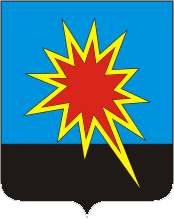 КОЛЛЕГИЯ АДМИНИСТРАЦИИ 
КАЛТАНСКОГО ГОРОДСКОГО ОКРУГАРЕШЕНИЕОт 25.07.2017 г.    № 24- ркОб утверждении прогноза социально-экономического развития Калтанского городского округа на 2018 год и плановый период 2019 – 2020 годыЗаслушав и обсудив информацию заместителя главы Калтанского городского округа по экономике Горшковой А.И.  о прогнозе социально-экономического развития Калтанского городского округа на 2018 год и плановый период 2019 – 2020 годы, разработанного в соответствии с Бюджетным кодексом Российской Федерации, Федеральными законами от 28.06.2014 № 172-ФЗ «О стратегическом планировании в Российской Федерации» и от 06.10.2003 № 131-ФЗ «Об общих принципах организации местного самоуправления в Российской Федерации», Порядком разработки прогноза социально-экономического развития Калтанского городского округа, утвержденным постановлением администрации Калтанского городского округа № 109-п от 13.06.2012 г., Порядком разработки, корректировки, осуществления мониторинга и контроля реализации документов стратегического планирования Калтанского городского округа, утвержденным постановлением администрации Калтанского городского округа № 198-п от 22.08.2016г., и во исполнение Плана подготовки документов стратегического планирования Калтанского городского округа, утвержденного распоряжением администрации Калтанского городского округа №1429-р от 04.08.2016 г.:Утвердить прогноз социально-экономического развития Калтанского городского округа на 2018 год и плановый период 2019-2020 годы согласно приложению №1 к настоящему постановлению.Председатель коллегии					            И.Ф. ГолдиновСекретарь коллегии					                     Т.А. ВерещагинаКЕМЕРОВСКАЯ ОБЛАСТЬ КАЛТАНСКИЙ ГОРОДСКОЙ ОКРУГ АДМИНИСТРАЦИЯ КАЛТАНСКОГО ГОРОДСКОГО ОКРУГАПОСТАНОВЛЕНИЕОт 25.07.2017 г.  		№ 141-п Об утверждении прогноза социально-экономического развития Калтанского городского округа на 2018 год и плановый период 2019 – 2020 годыНа основании решения коллегии администрации Калтанского городского округа от 25.07.2017 г. № 24-рк «Об утверждении прогноза социально-экономического развития Калтанского городского округа на 2018 год и плановый период 2019 – 2020 годы» и  во исполнение Плана подготовки документов стратегического планирования Калтанского городского округа, утвержденного распоряжением администрации Калтанского городского округа №1429-р от 04.08.2016 г.:1. Утвердить прогноз социально-экономического развития Калтанского городского округа на 2018 год и плановый период 2019-2020 годы, согласно приложению №1 к настоящему постановлению.2. Начальнику отдела организационной и кадровой работы администрации Калтанского городского округа (Верещагина Т. А.) обеспечить размещение настоящего постановления на официальном сайте администрации Калтанского городского округа.3. Настоящее постановление вступает в силу с момента его подписания.4. Контроль за исполнением постановления возложить на заместителя главы Калтанского городского округа по экономике (Горшкова А.И.).Глава Калтанского городского округа						И.Ф. ГолдиновПОЯСНИТЕЛЬНАЯ ЗАПИСКАк показателям прогноза социально-экономического развития КАЛТАНСКОГО ГОРОДСКОГО ОКРУГАна 2018 год и плановый период 2019-2020 годовПрогноз социально-экономического развития Калтанского городского округа на 2017 год и плановый период до 2020 года разработан исходя из ориентиров  и приоритетов социально-экономического развития, предусмотренных Комплексным инвестиционным планом модернизации экономики Калтанского городского округа, а также с учетом итогов социально-экономического развития в 2016 году и в январе-мае 2017 года.   Уточнение основных параметров прогноза социально-экономического развития Калтанского городского округа за 2016 год осуществлялось на основе данных статистики, а также прогнозных оценок предприятий, организаций и учреждений города.Общая оценка социально-экономической ситуации в Калтанском городском округеОсновными и определяющими факторами, влияющими на социально-экономическое развитие города и, в значительной степени, региона, являются состояние и развитие производственного комплекса.Жизнедеятельность Калтанского городского округа обеспечивается промышленными предприятиями различных отраслей: угледобывающей, электроэнергетики, металлообработки, промышленности строительных материалов. Промышленность доминирует в экономической структуре города и определяет общий характер складывающейся социально-экономической ситуации. Основные промышленные предприятия города: ООО «Шахта «Алардинская» (ООО "ЕВРАЗХолдинг"), ОАО «Южно-Кузбасская ГРЭС», ООО «Калтанский ЗМК», ООО «Калтанский Завод КВОиТ»,   ОАО «Южно-Кузбасская производственная компания», ООО «ПромкомбинатЪ».Инфраструктура  жилищно-коммунального хозяйства представлена следующими предприятиями: МУП  УК «ЖКХ», МУП «УКВС» МУП «УКВО» МУП «Калтанский гортопсбыт», ОАО «Кузбасская электросетевая компания» филиал «Электросеть» г. Калтан, ООО УК ЖКХ, ООО «Мастер-Сервис», ТСЖ «Энергетик», ООО «Стимул».В 2016 году экономика округа  сохранила состояние устойчивой стабильности. Так, индекс физического объема промышленного производства в 2016 году составил 87,5%. Средняя заработная плата по крупным и средним предприятиям составила 29285,60 рубля.В целом экономика округа зависит от двух градообразующих предприятий ООО «Шахта «Алардинская», ОАО «Южно Кузбасская ГРЭС». Силами данных предприятий производится более 85% всей отгруженной продукции округа.На градообразующих предприятиях трудится более 30% экономически занятого населения Калтанского городского округа, а так же данные предприятия являются крупнейшими налогоплательщиками округа.Городской округ входит в число территорий, которые реализуют Комплексный инвестиционный план модернизации монопрофильного муниципального образования.ДЕМОГРАФИЯЧисленность населения городского округа на 01.01.2017 года составила 30,261 тыс. человек.Устойчивым фактором сокращения численности населения округа остается естественная убыль. В 2016 году в городе умерло жителей в 1,5 раза больше, чем родилось (2015 год – 1,35).Уровень рождаемости остается ниже черты простого воспроизводства населения и замещения поколений. Прогрессирует суженное воспроизводство населения.Таблица 1Демографическая ситуацияДепопуляция в округе формируется не только за счет сужения базы воспроизводства (низкой рождаемости), но и, прежде всего, за счет высоких издержек (сверхсмертности). В 2016 году количество умерших составило 540 человек, это на 28 человек больше, чем в 2015 году. Коэффициент смертности в отчетном году увеличился на 6,6% по сравнению с предыдущим годом и равняется 17,7.Среди причин смертности лидирующее место занимают сердечно-сосудистые заболевания и заболевания новообразований. Ощутимые потери несет население в результате гибели от несчастных случаев, отравлений и травм. Катастрофически высокий уровень смертности, особенно в трудоспособном возрасте, адекватно отражается на показателе ожидаемой продолжительности жизни при рождении. Оценка состояния здоровья населения города свидетельствует о сокращении продолжительности жизни населения в трудоспособном возрасте, увеличении общей заболеваемости, ухудшении физического развития.На ситуацию смертности существенно влияет процесс "старения" населения. По факту, практически каждый третий житель округа - пенсионер. Сохранение значительной доли пожилых людей в составе населения превращается в один из важнейших факторов, влияющих на социально-экономическую ситуацию в городском округе. На фоне прогнозируемого дальнейшего сокращения численности населения округа и, как следствие, сокращения численности трудоспособного населения увеличение лиц старше трудоспособного возраста приведет к возрастанию коэффициента демографической нагрузки.В последние годы так же наблюдается заметное увеличение миграционной активности населения. Увеличение численности населения, участвующего в миграционных процессах, наблюдается как по прибытию в город, так и по выбытию из него. За 2016 год прибытие в город составило 798 человек, выбытие – 1 022 человек. Отрицательное сальдо миграции за отчетный период составило 224 человек.Таким образом, в целом демографическая ситуация в округе остается неблагоприятной. При сохранении вышеупомянутых тенденций в демографических процессах, росте заболеваемости населения города сокращение численности населения города по прогнозным оценкам будет продолжаться.Развитие ситуации по данному сценарию, помимо демографических потерь, неблагоприятно скажется на основных показателях социально-экономического развития города, потребует структурных и качественных изменений в системе оказания медицинской и социальной помощи с учетом увеличения доли граждан старшего возраста.Поэтому необходимо продолжить реализацию активных мер демографической политики, направленных на повышение рождаемости, снижение смертности, создание правовых, экономических и социальных условий в формировании предпосылок к стабилизации и улучшению демографической ситуации.ПРОМЫШЛЕННОСТЬАнализ социально-экономического положения Калтанского городского округа показывает, что экономический рост, решение большинства социальных проблем, подъем уровня и качества жизни населения определяются степенью развития реального сектора экономики, и, прежде всего, промышленности.Промышленность занимает ведущее место в экономике округа и во многом определяет ее социально-экономическое положение.Объем отгруженных товаров собственного производства, выполненных работ и услуг собственными силами по обрабатывающим производствам, производству и распределению электроэнергии и воды по полному кругу организаций-производителей за 2016 год составил по округу в действующих ценах 10 159,6 млн. рублей (105,8% к соответствующему периоду прошлого года), а по крупным и средним предприятиям – 10 13,4 млн. рублей.По сравнению с соответствующим периодом прошлого года индекс промышленного производства по полному кругу организаций-производителей по городу за 2016 год составил 87,5%.В 2016 году объем отгруженных товаров собственного производства по добыче топливно-энергетических полезных ископаемых (уголь) составил 6 314,4 млн. рублей. В 2016 году объем добычи угля составил 2 591 тыс. тонн, в прогнозируемом периоде планируется стабильная ситуация, объем добычи угля составит порядка 2 839 тыс. тонн.Диаграмма 1Объем отгруженных товаров собственного производства, выполненных работ и услуг собственными силами по обрабатывающим производствам по полному кругу организаций-производителей за отчетный период составил по городу в действующих ценах 961,7 млн. рублей (125,2% к соответствующему периоду прошлого года), а по крупным и средним предприятиям – 961,7 млн. рублей. Индекс промышленного производства составил 125,2%.Объем отгруженных товаров собственного производства, выполненных работ и услуг собственными силами по производству и распределению электроэнергии и воды по полному кругу организаций-производителей за отчетный период составил по городу в действующих ценах 2 883,5 млн. рублей. Индекс промышленного производства составил 83,3%.Таблица 2Объем отгруженных товаров по видам экономической деятельностина территории Калтанского городского округамлн. рублейАнализируя состояние крупных и средних предприятий промышленного сектора экономики следует отметить, что отчетный период отмечен как ростом объема отгруженных товаров по добыче полезных ископаемых и в обрабатывающих производствах, так и его снижением в отрасли энергетики. Загруженность производственных мощностей в отрасли менее 50%.Основное условие повышения темпов развития городской экономики, конкурентоспособности и качества продукции – это технологическое перевооружение производства и повышение производительности труда. Именно эта задача является приоритетной для предприятий округа.Оценка 2017 года и прогноз на 2018 - 2020 годы объемов отгруженных товаров собственного производства, выполненных работ и услуг по полному кругу организаций-производителей по округ формировался с учетом тенденций развития городской промышленности, анализа положения предприятий города.Добыча полезных ископаемых:На территории муниципального образования производится добыча полезных ископаемых: добывается ценный коксующийся уголь марки КС, основными потребителями которого являются металлургические комбинаты.В 2016 году на угледобывающем предприятии ООО «Шахта «Алардинская»» было добыто 2 591 тыс. тонн угля.В 2017 году ожидается объем добычи угля до 2 728 тыс. тонн.Большинство работающего населения Калтанского городского округа занято именно на предприятиях угольной промышленности, которая представлена шахтой «Алардинская».Сегодня это высокопроизводительное и оснащенное по последнему слову техники оборудованием предприятие, добывающие различные виды угля, в том числе коксующийся уголь марки КС, потребляемый металлургическими комбинатами холдинга ЕВРАЗ.На сегодняшний день средняя заработная плата по угледобывающей отрасли составляет 50 536,46 рублей.Еще одним условием развития предприятия является инвестиционная составляющая.Предприятиями угольной промышленности в 2016 году освоено более 300 миллионов рублей инвестиционных вложений.Обрабатывающие производства:Объем отгруженных товаров собственного производства, по виду деятельности «обрабатывающие производства» увеличилось по сравнению с 2015 годом, и составил за 2016 год – 961,7 млн. рублей.Обрабатывающие производства представлены предприятиями, осуществляющими следующие виды деятельности:1. Производство пищевых продуктовПредставителями пищевой промышленности по городу являются две мини-пекарни (ООО «Анюта», ООО «Римал»). В целом данные предприятия работают рентабельно и стабильно. Современные условия труда, гарантированная заработная плата, и широкий комплекс социальных гарантий обеспечивает стабильную работу коллектива. Более 20 лет на рынке работает ИП Чунарев Л.А., который производит мясные полуфабрикаты, реализуемые не только на территории округа , но  и за его пределами.Объем отгруженных товаров собственного производства по данному виду деятельности в 2016 году составил 5,3 млн. рублей. По оценке 2017 года объем отгруженных товаров составит 5,6 млн. рублей.2. Текстильное и швейное производствоРост показателей по отрасли «Текстильное и швейное производство» объясняется появлением нескольких малых предприятий, занимающихся пошивом одежды, спецодежды и постельного белья, особое место среди которых занимает ООО «Нить Ариадны», ИП Колесникова (Ателье «Пуговка»).Объем отгруженных товаров собственного производства по данному виду деятельности в 2016 году составил 0,6 млн. рублей. По оценке 2017 года объем отгруженных товаров составит 0,6 млн. рублей.3. Обработка древесины и производство изделий из дереваОсновными предприятиями по обработке древесины и производства изделий из дерева являются индивидуальные предприниматели, получившие средства грантовой поддержки на развитие бизнеса. Одним из предприятий отрасли, является ИП Колесников А.В.. Предприятие  постоянно, модернизирует и наращивает производство.Объем отгруженных товаров собственного производства по данному виду деятельности в 2016 году составил 19,4 млн. рублей. По оценке 2017 года объем отгруженных товаров составит 19,6 млн. рублей.4. Целлюлозно-бумажное производство; издательская и полиграфическая деятельностьОбъем целлюлозно-бумажное производство, издательской и полиграфической деятельности в 2016 году составил 1,3 млн. рублей – это МАУ «Пресс-центр» (газета «Калтанский вестник»). Ожидаемый в 2017 году объем составит 1,4 млн. рублей.5. Производство прочих неметаллических минеральных продуктов.Основным предприятием по производству неметаллических минеральных продуктов является ООО «ПромкомбинатЪ» - производство сборных строительных конструкций, включая армированные, из цемента, бетона для возведения зданий и сооружений, а также сборных строительных конструкций из бетона.Сегодня ПромкомбинатЪ продолжает модернизацию собственного производства. Объем инвестиций за 2016 год составил 7 млн. рублей, которые в основном были направлены на приобретение 5 металлоформ с целью организации производства плит аэродромного покрытия для временных и постоянных покрытий городских дорог и промышленных предприятий. Использование плит оправдано их долговечностью, способностью переносить высокие нагрузки.Производственные мощности и техническое оснащение предприятия дает возможность изготавливать за год до 40,0 тыс. м3 сборного железобетона и около 25,0 тыс. м3 товарного бетона.В 2016 году объем отгрузки составил 177,3 млн. рублей. В 2017 году ожидается объем производства 180,1 млн. рублей, за счет поступления новых заказов на новое производство.6. Производство готовых металлических изделийНа территории Калтанского городского округа производство готовых металлических изделий представлено предприятиями: ООО «Калтанский Завод Котельно-вспомогательного оборудования и трубопроводов», ООО «Калтанский завод металлических конструкций».Основным видом деятельности нового предприятия ООО «КЗ «КВОИТ» является изготовление металлоконструкций топливно-энергетического профиля, объектов промышленного строительства, нестандартных металлоконструкций, сварных профилей, оборудования для монтажа и ремонта тепловых и водопроводных сетей и теплотрасс. Приобретено оборудование нового поколения, которое позволило повысить качество выпускаемой продукции, а также осваивать новые виды деятельности.ООО КЗ «КВОиТ» является единственным по своей уникальности и номенклатуре выпускаемой продукции для ТЭЦ, ГРЭС и АЭС в Сибирском и Дальневосточном регионах. К сожалению, на сегодняшний день предприятие находится в стадии банкротства. ООО «КЗМК» . Объем отгруженной продукции в 2016 год составил 4 тыс. тонн на сумму 419 млн. рублей. Производственные мощности и техническое оснащение предприятия дает возможность изготавливать за год свыше 8 тыс. тонн строительных металлоконструкций.Вложено инвестиций 38 млн. рублей, которые были направлены на:Модернизацию производства – 36 млн. рублей.Развитие инфраструктуры – 2 млн. рублей.Продукция поставляется  на рынки: Хабаровского края, Амурской области, Республики Саха (Якутия), Республики Хакасия, Республики Тыва, Красноярского края, Оренбургской области, Забайкальского края, Камчатского края.Кроме того на предприятии началась реализация проекта стоимостью 628 млн. рублей, который является якорным проектом в реализации комплексного инвестиционного плана города.Проект предусматривает  модернизацию производства путем строительства нового цеха, что позволит создать новые рабочие места (в количестве 197) и увеличить объем продукции.Численность работников предприятия составляет 225 человек, средняя заработная плата по итогам 2016 года составила 26 тысяч рублей.Объем производства готовых металлических изделий в 2016 году составил 757,7 млн. рублей. В связи со сложной обстановкой на ООО «КЗ «КВОиТ» ожидаемое производство в 2017 году составит 741,5 млн. рублей.7. Производство и распределение электроэнергии, газа и водыВторой по значимости отраслью экономики Калтанского городского округа является производство электроэнергии, которая представлена ПАО «Южно-Кузбасская ГРЭС».В 2016 году снизился уровень производства электроэнергии и составил   1,8 млн. мВт-час (или 75% к уровню прошлого года).Сегодня предприятием израсходовано 336 млн. рублей на ремонт оборудования, в том числе для повышения качества горячего водоснабжения потребителей. Станция провела реконструкцию тепловых сетей пос. Постоянный (г. Калтан) и г. Осинники.Центральные тепловые станции и котельные теплосетевого комплекса двух городов к зиме готовы.Чтобы добиться лучшей очистки дымовых газов при сжигании угля, на котельных установили новые золоулавливающие устройства.К предприятиям энергетики в Калтанском городском округе относятся предприятия, производящие тепло-электроэнергию (ПАО «Южно-Кузбасская ГРЭС»), распределение воды МУП «УКВС».Объем отгруженных товаров   только ПАО «Южно-Кузбасская ГРЭС»в 2016 году составил 2 795,1 млн. рублей, по прогнозу  2017 года  планируется увеличение отгрузки до 2916,6 млн. рублей, с последующим наращиванием производства.ПОТРЕБИТЕЛЬСКИЙ РЫНОКЗа 2016 год объем розничного товарооборота во всех каналах реализации (без оборота общественного питания) составил в действующих ценах 1 972,8 млн. рублей, что к 2015 году уменьшилось на 40,8 млн. рублей.Продолжалась работа по внедрению новых предприятий торговли. Торговая сеть Калтанского городского округа представлена 222 единицами, в т. ч.: 151 магазин (57 - продовольственных, 64 – непродовольственных, 30 – смешанных); 10 павильонов; 16 киосков; 16 аптек, 29 предприятий общественного питания.Сетевые структуры предприятий потребительского рынка представлены: 1 магазином «Ближний» ОАО «Центрпродсервис» торговой площадью 322,4м2, 4 магазинами «Мария-Ра» торговой площадью 3497м2, 1 магазином «Московская распродажа» ИП Прониной Е.В. торговой площадью 480м2, 4 магазинами ООО «Анюта», 4 магазинами «Колбасная лавка» ИП Топильской О.М., 2 магазинами «Любой каприз» ООО «Хотей», 2 магазинами «Монетка» ООО «Элемент-Трэйд» торговой площадью 544м2, 2 магазинами «Ярче» ООО «Камелот-А» торговой площадью 260,0м2 и другие.Фирменная торговая сеть округа представлена 18 торговыми точками: 1 магазином ИП Синчуковой И.В., реализующее продукцию рыбо-мясокопчения, полуфабрикатов собственного производства, 4 киосками «Ашмаринский хлеб» ООО «Ашмаринский хлеб», 2 магазинами «Пивная № 1» ООО «Дионис», 3 киоском ООО «НО Союзпечать», 5 киосками ООО «Снежный городок- Центр», 2 павильонами «Цветы» ИП Гарбузовой Л.В., 1 магазином ООО «Агрофирма Ариант» магазин «Ариант».Сетей от сельхозпроизводителей, предприятий оптовой торговли, комиссионных магазинов, рынков округ не имеет.В Калтанском городском округе действует три площадки  на 170 мест для проведения ежемесячных ярмарок по реализации продукции местных товаропроизводителей и продукции, выращенной на приусадебных участках.В округе осуществляет свою деятельность 3 предприятия придорожного сервиса.За 2016 год открылись следующие объекты потребительского рынка, общей площадью около 143,0м2, создано 12 новых рабочих мест:магазин «Ариант» ООО «Агрофирма Ариант», 4 рабочих места, торговая площадь 40,0м2;ИП Лазарева А.П. магазин «Назад в СССР», 2 рабочих места, 23,0м2 торговая площадь;ИП Панарина С.Ф. 2 рабочих места, 10,0м2 торговая площадь;ИП Малеева В.С. 2 рабочих места, 10,0м2 торговая площадь;магазин «Иномарка» ИП Рожкова С.В., 2 рабочих места, 60,0м2 торговая площадь.Наполнение потребительского рынка основными продуктами питания осуществляется в основном фирмами-поставщиками и местными товаропроизводителями, а также производится руководителями торговых предприятий, которые осуществляют завоз товаров из близлежащих городов области, а также из Новосибирской области и Алтайского края.В округе  также имеют развитие узкоспециализированные магазины. Это позволяет осуществлять реализацию одной товарной группы в широком ассортименте («Обувь», «Электротовары», «Инструменты», «Строительные товары», «Автозапчасти» и др.).В связи с дальнейшим развитием торговли в округе и планируется рост оборота розничной торговли на период до 2020 года.В округе осуществляют свою деятельность 29 предприятия общественного питания, 6 из которых находятся при школах, 2 - при училищах, 7 - при предприятиях, 14 – общедоступные. Общее количество посадочных мест 1766.Объем платных услуг за 2016 год составил во всех каналах реализации 438,9 млн. рублей (индекс физического объема по отношению к прошлому году – 101,0%).Рост объема платных услуг населению связан не только с существующим на них «спросом», но и увеличением городском округе числа предприятий малого и среднего бизнеса, поскольку на их долю приходится порядка 50% оказываемых платных услуг населению. Еще большую долю малый бизнес занимает в общем объеме розничного товарооборота - более 70%.ТРУДВ виду относительной стабилизации численности населения города (хотя и на фоне усиливающегося процесса «старения» населения города и уменьшения численности населения в трудоспособном возрасте) наблюдается также в среднесрочной перспективе и стабилизация численности трудовых ресурсов.За отчетный период особых изменений в отраслевой структуре занятого населения не произошло. Преобладающая часть занятого населения сосредоточена на крупных и средних предприятиях. Более 80% занятого населения сосредоточена на крупных и средних предприятиях.Для характеристики рынка труда и занятости населения используются показатели численности трудовых ресурсов, структуры занятости, уровня безработицы и другие.За отчетный период в службе занятости города зарегистрировано в качестве ищущих работу 385 человек.В банке вакансий службы занятости на конец года заявлено 107 вакансий.В городе сохраняется несоответствие между профессиональным составом лиц, ищущих работу, и структурой имеющихся рабочих мест.Наибольший удельный вес в структуре спроса составляют электромонтеры, мотористы, станочники, операторы, дорожно-путевые рабочие, газосварщики, сборщики, каменщики, монтажники, плотники, арматурщики; грузчики, упаковщики, фасовщики, дворники, диспетчеры; продавцы, сторожа, вахтеры. На лицо несбалансированность спроса и предложения рабочей силы.Уровень безработицы по состоянию на 01.01.2017 года – 3,3%. В 2017 году по прогнозным оценкам  уровень зарегистрированной безработицы увеличится до 4,0%.	В 2016 году в городе создано 255 новых рабочих места (утвержденный план на год 253 новых рабочих мест).Из приведенного анализа, ситуация на рынке труда города характеризуется как стабильно сложная, что в свою очередь нашло отражение и в прогнозных оценках.Уровень благосостояния населения характеризуется такими показателями как уровень заработной платы, покупательная способность населения.Среднемесячная заработная плата за 2016 год составила 29 285,6 рублей.В отдельных отраслях и предприятиях города сохраняется значительная межотраслевая дифференциация величины средней заработной платы. Самая высокая заработная плата сохраняется в сфере добычи полезных ископаемых, производства прочих неметаллических минеральных продуктов, финансовой деятельности, строительства, а самая низкая – в производстве одежды, обработке древесины и производстве изделий из дерева.По состоянию на конец года задолженность по выплате заработной платы на крупных и средних предприятиях города (в том числе системообразующих - ОАО «Шахта Алардинская», ОАО «ЮК ГРЭС»), в учреждениях бюджетной сферы отсутствует, что подтверждается официальной статистической информацией.С декабря 2008 года в администрации города работает «горячая линия» по вопросам соблюдения норм трудового законодательства, на которую также поступает информация от жителей города об имеющейся задолженности по выплате заработной платы. Сведения о задолженности по выплате заработной платы в администрацию города поступает также в виде письменных обращений граждан. Администрация города рассматривает обращения по вопросам невыплаты или несвоевременной выплаты заработной платы, направляемые администрацией Кемеровской области. По 90% обращений решения принимаются «на месте», по другим - информация с целью проведения проверок и подтверждения администрацией города направляется в прокуратуру.Администрацией города на постоянной основе проводится системная работа по решению вопросов невыплаты или несвоевременной выплаты заработной платы, ликвидации имеющейся задолженности и недопущения ее в дальнейшем. Вопросы задолженности по выплате заработной платы, ее погашения, рассмотрения обращений граждан по задержке выплаты заработной платы и прочих социальных выплат, а также задолженности предприятий по НДФЛ и во внебюджетные фонды рассматриваются комплексно: своевременная выплата заработной платы – своевременная уплата НДФЛ и взносов во внебюджетные фонды.МАЛЫЙ БИЗНЕСРазвитие малого предпринимательства в городе является стратегическим фактором, определяющим устойчивое состояние городской экономики, и наоборот, свертывание малых предприятий может иметь серьезнейшие негативные последствия как экономического, так и социального характера. В силу указанных причин поддержка малого и среднего бизнеса рассматривается в качестве одного из приоритетов политики муниципального образования.На 2016 год на территории города зарегистрировано 98 малых предприятий (в 2015 году 96) и 385 индивидуальных предпринимателей (в 2015 году 545). Численность занятых в малом бизнесе с учетом всех категорий составляет порядка 823 человек (только в малых предприятиях – 424 человека). Малое предпринимательство играет заметную роль в расширении налоговой базы. Малый и средний бизнес остается своеобразной «подушкой безопасности» экономического развития города.По видам деятельности малое предпринимательство охватывает почти все отрасли экономики.Торговля и общественное питание являются наиболее традиционными отраслями для малого предпринимательства. Не требующие больших стартовых затрат, обеспечивающие быструю отдачу от вложений, они стали довольно привлекательными для малого предпринимательства и продолжают развиваться.Малый бизнес в промышленном секторе города продолжает развиваться и осваивать выпуск новых видов продукции.Серьезное внимание в городе уделяется поддержке малого и среднего бизнеса. Органам местного самоуправления предоставлено право оказывать финансовую, материальную и другие возможные виды помощи для его поддержки и развития. Для поддержки предприятий малого и среднего бизнеса в период кризиса Администрацией города продолжалась работа по оказанию содействия в получении различных видов помощи за счет средств областного и местного бюджетов.При поддержке областной администрации продолжает наращивать потенциал малый и средний бизнес. Предпринимателям предоставляются гранты на открытие бизнеса.На базе центра поддержки предпринимательства субъектам малого и среднего предпринимательства оказывается бесплатная услуга по принципу «одного окна». Так же для субъектов малого и среднего предпринимательства на базе центра поддержки предпринимательства установлена бесплатная стационарная точка доступа к электронным и интернет ресурсам на бесплатной основе.Сотрудники МАУ «Бизнес-инкубатор КГО» консультировали обратившихся по вопросам регистрации в налоговой, грунтовой поддержки, трудоустройства, микро займа, поручительства перед банками и иными интересующим вопросам. Оказана помощь в сборе пакета документов одному субъекта малого и среднего предпринимательства на получение микро займа в Фонде поддержки предпринимательства, в данный момент документы находятся на проверки в службе безопасности.С 2013 года введена новая система привлечения молодежи в предпринимательскую деятельность. Регулярно проводятся встречи, семинары и экономические игры с выпускниками школ Калтанского городского округа и студентами многопрофильного техникума. Представители МАУ «Бизнес-инкубатор КГО» организуют с выпускниками школ и студентами выездные экскурсии на предприятия малого и среднего предпринимательствам Калтанского городского округа. Детям дана возможность пообщаться с предпринимателями и увидеть работу предприятий изнутри.В 2014 году в Калтане был открыт многофункциональный центр. На сегодняшний день открыто 5 окон в Калтане, 2 окна на поселке Постоянный и 1 окно в п. Малиновка.ИНВЕСТИЦИИСостояние экономического развития определяется его внутренними и внешними инвестиционными возможностями.Объем инвестиций в основной капитал за 2016 год по полному кругу предприятий составил 645, млн. рублей.В 2016 году отмечается спад инвестиций в основной капитал – на 23,2 % к уровню 2015 года.Основными источниками финансирования являются собственные средства предприятий – 330,8 млн. рублей; привлеченные средства – 131,9 млн. рублей, в том числе бюджетные средства – 129,2 млн. рублей, из них средства федерального бюджета – 3,4 млн. рублей, средства бюджета субъекта Федерации – 121,3 млн. рублей, местного бюджета – 4,5 млн. рублей, прочие средства – 2,55 млн. рублей.Работы, выполненные по виду деятельности «Строительство», в отчетном 2016 году составили сумму 714,1 млн. рублей. Индексы физического объема за 2016 год по сравнению с  2015  годом  составили соответственно 139,6%.В 2017 году будет завершено строительство школы № 2 на 524 места. Объем финансирования только в этом году из областного бюджета составит 427,0 млн. рублей.Также за счет средств резервного фонда Правительства Российской Федерации в размере 328,0 млн. рублей,  в 2017 году запланировано строительство защитной дамбы с участком берегоукрепления на р. Кондома. Для снятия инфраструктурных ограничений, влияющих на дальнейшее развитие предприятия и в целом всей промышленной зоны, необходимо реализовать следующие инфраструктурные проекты:Реконструкция автомобильной дороги от ООО «Калтанский ЗМК» до АЗС – стоимость проекта 63,525 млн. рублей позволит снять инфраструктурные ограничения транспортировки продукции новых инвестиционных проектов;Реконструкция автомобильной дороги в объезд ул. Спортивная п. Малышев лог – стоимость проекта 129,74 млн. рублей позволит снять инфраструктурные ограничения транспортировки продукции новых инвестиционных проектов.Строительство высоковольтной подстанции - стоимость проекта 535,42 млн. рублей. Реализация данного проекта позволит обеспечить вторую и третью очереди тепличного хозяйства необходимыми объёмами электроэнергии.В 2018-2021 г.г. планируется провести модернизацию производства Калтанского завода металлических конструкций и создание производственно-логистического центра КЗМК, общая стоимость проекта 628,67 млн. руб. Так же на территории Калтанского городского округа планируется к реализации инвестиционный проект «Строительство деревообрабатывающего комплекса по производству клееного бруса, плит OSB и древесно-стружечного композита». Общая стоимость этого проекта 770,8 млн. руб. Оба этих проекта включены в реестр приоритетных инвестиционных проектов Калтанского городского округа.Осуществление намеченных планов  станет возможным благодаря государственной поддержке монопрофильных муниципальных образований, которым является Калтан. Особого внимания от органов местного самоуправления требует жилищное строительство. В городе продолжается формирование рынка доступного и качественного жилья. За 2016 год введено в эксплуатацию 5,44 тыс. кв. м. жилья, что на 2,57 тыс. кв. м. меньше, чем в 2015 году (2015 г.–8,01 тыс. кв. м). 	Важной составляющей остается строительство индивидуальных жилых домов. В 2016 году введено в эксплуатацию 33 дома, построенными индивидуальными застройщиками общей площадью 3,43 тыс. кв. м.. Сдан в эксплуатацию один многоквартирный дом, общей площадью 2,01 тыс. кв. м . В новое жилье получили 47 семей.ФИНАНСЫСальдированный финансовый результат деятельности организаций округа  по итогам  2016 года составил 1024,8 млн. рублей прибыли  (в 2015 году 1513,6 млн. рублей убытка). Прибыль прибыльных организаций составила 1599,4 млн. рублей. Финансовый результат прибыльных организаций 868,8 млн. рублей. Удельный вес прибыльных организаций 80,0%. Удельный вес организаций, имеющих просроченную задолженность, учитываемых статистикой, составляет: дебиторскую – 80,0%, из нее покупателей 80,0%. Кредиторскую – 60,0% из нее поставщикам 60,0%, по платежам в бюджет 20,0%, по платежам в государственные внебюджетные фонды 30,0%.Дебиторская задолженность по состоянию на 01.01.2017   года предприятиям округа, учитываемым статистикой, составила 4486,0 млн. рублей, из нее просроченная – 1123,0 млн. рублей. Удельный вес просроченной дебиторской задолженности– 25,0%.Кредиторская задолженность на отчетную дату составляла 7 049,2 млн. рублей, из нее просроченная – 4771,6 млн. рублей. Удельный вес просроченной кредиторской задолженности– 67,7%.Таблица 3Доходы бюджета Калтанского городского округаДотаций на выравнивание бюджетной обеспеченности в 2016 году поступило на сумму 178,187 млн. рублей. Субвенций в отчетном периоде 434,012 млн. рублей. Субсидии в 2016 году составили138,893 млн. рублей.Расходы бюджета городского округа за 2016 год составили 1050,567 млн. рублей. Задолженность по выплате ежемесячных пособий на детей в городе отсутствует.Основными в структуре налоговых поступлений городского бюджета по видам налогов являются налог на доходы физических лиц – 122,607 млн. рублей, земельного налога – 50,2 млн. рублей.В финансовом результате по городскому округу не учтены юридические лица, имеющие территориальные обособленные подразделения, которые по финансовому результату отчитываются по месту регистрации юридического лица (бухгалтерский баланс).При сохранении действующих нормативов отчислений по налогам сохранится положительная динамика в поступлении налоговых доходов. Следует отметить, что одним из основных источников доходной части местных бюджетов остаются неналоговые доходы (аренда имущества, земли, продажа).Сумма поступлений НДФЛ рассчитана с учетом поступлений от предприятий, которые являются филиалами и оплачивают эти налоги по месту осуществления деятельности, но не учитываются в статистике по Калтанскому городскому округу и не входят в общий фонд оплаты труда по городу.В целях координации действий по предотвращению возможных негативных последствий в округе работает  штаб  по финансовому мониторингу , обеспечению устойчивого развития экономики и социальной стабильности Калтанского городского округа под председательством Главы округа. На каждом заседании, которые проходят ежемесячно, рассматриваются результаты мониторинга социально-экономической ситуации в округе: ситуация на рынке труда и потребительском рынке; факты задержки по выплате заработной платы трудящимся. В рамках работы комиссия по выявлению и регистрации объектов налогообложения рассматриваются вопросы по изысканию дополнительных источников дохода в областной и местный бюджеты. В 2016 году проведено 15 заседаний  штаба, рассмотрено 163 предприятий и 77 физических лиц и по итогам работы штаба сумма погашенной задолженности по платежам в местный и областной бюджет составляет 4695,8 тыс. рублей. а сумма погашенной задолженности во внебюджетные фонды составила 412,0 тыс. рублей.Формирование показателей базовых лет доходной части финансового баланса осуществлялось на основании данных статистики и налоговой службы.Амортизационные отчисления – сумма начисленной амортизации, включаемой в издержки производства (себестоимость) товаров, работ и услуг, юридическими лицами всех форм собственности, осуществляющими деятельность в отраслях экономики (по крупным и средним предприятиям). Информационным источником определения данной величины является форма № 11 Росстата России «Отчет о наличии и движении основных средств и других нефинансовых активов».Планирование доходов и расходов финансового баланса на 2016 год проводилось на базе анализа поступления доходов и осуществления расходов за 1 квартал 2017 года, в соответствии с изменениями бюджетообразующих показателей социально-экономического развития, спланированных в других разделах прогноза, и с учетом происшедших и грядущих изменений налогового законодательства.ДЕНЕЖНЫЕ ДОХОДЫ И РАСХОДЫ НАСЕЛЕНИЯПовышение уровня жизни населения – основная цель социальной политики и главный критерий оценки ее эффективности.Доходы населения города можно охарактеризовать как низкие. Свыше половины потребительских расходов граждан составляют траты на покупку продуктов.За 2016 год номинальные денежные доходы населения города сложились в сумме 6 310,0 млн. рублей (в 2015 году 6 301,7 млн. рублей). Среднемесячный номинальный доход на душу населения за 2016 год составил 17 261,5 рублей (в 2015 году 17 061,1 рублей).Анализ среднедушевых доходов населения свидетельствует о дальнейшей их дифференциации. Основными факторами, влияющими на дифференциацию доходов, являются различия в размерах оплаты труда работников, занятых в общественном производстве, в величине денежных выплат из общественных фондов потребления, в объемах поступления от личного подсобного хозяйства, индивидуальной деятельности, в размерах и составе семей, в возможности поступления доходов от неконтролируемого их перераспределения.У основной части населения города главная  доля доходов приходится  по-прежнему на заработную плату. Доходы от собственности, предпринимательской деятельности и прочие доходы, формируемые в сфере нерегистрируемой официальной статистикой экономики, возрастают и концентрируются лишь у малочисленного узкого высокодоходного слоя граждан города.Оплата труда за 2016 год составляет 2 675,7 млн. рублей (в 2015 году 2 635,0 млн. рублей).Социальные трансферты (пенсии, пособия, страховые возмещения, социальная помощь, стипендии и др.) за 2016 год уменьшились по сравнению с 2015 годом на 54,7 млн. рублей и составили за отчетный период 2 247,3 млн. рублей.За 2016 год выплачено 1 727,5 млн. рублей пенсий (в 2015 году 1 786,3 млн. рублей). Средний размер месячной пенсии по городу составил на 01.01.17г. 17 460,5 рублей (в 2015 году – 12 073,8 рублей). Увеличение по сравнению с 2015 годом составило 2 386,7 рублей.Важнейшим обобщающим показателем уровня жизни населения является величина реальных располагаемых денежных доходов населения (доходы за вычетом обязательных платежей и с учетом индекса потребительских цен).За 2016 год денежные расходы населения сложились в сумме 3 972,4 млн. рублей (в 2015 году 3 925,1 млн. рублей). Уровень потребительских расходов на душу населения по итогам 2016 года составил 6 924,8 рублей в месяц. Что больше, чем в 2015 году на 166,4 рублей (в 2015 году 6 758,4 рублей).В 2016 году расходы составляют 62,9% от  денежных доходов населения, что на 0,6% выше, чем в 2015 году. Расходы на покупку товаров и услуг за 2016 год составили 2 531,4 млн. рублей, что по сравнению с 2015 годом больше на 35,1 млн. рублей (в 2015 году 2 496,3 млн. рублей). В 2016 году оплата обязательных платежей составила 1 127,0 млн. рублей (в 2015 году 1 123,8 млн. рублей). Прочие расходы в 2016 году - 314,0 млн. рублей, что больше по сравнению с 2015 годом на 9,0 млн. рублей (в 2015 году 305,0 млн. рублей).При формировании прогноза баланса денежных доходов и расходов населения на ближайшие три года предполагается изменение потребительских предпочтений населения в сторону более дешевых товаров, при этом малообеспеченные слои населения будет приобретать в основном продукты питания и предметы первой необходимости.Доходная часть баланса, как в отчетном году, так и в прогнозируемом периоде, превышает расходную, главным образом, в связи с увеличением фонда оплаты труда  и социальных выплат.ПоказательЕд. изм.2016 год2015 годОтклонение 2016 г. к 2015 г.Численность постоянного населения на конец годачеловек3026130665-404Число родившихся (всего)человек360378-18Число родившихся на 1000 чел.ед.11,912,3-0,4Число умерших, всегочеловек54051228Число умерших на 1000 челед.17,816,71,1Естественный прирост (убыль) населениячеловек(180)(134)46Виды экономической деятельностиОбъем отгруженных товаровОбъем отгруженных товаровОтклонение, %Виды экономической деятельности2015 год2016 годОтклонение, %Добыча полезных ископаемых5 362,96 314,4117,7в т.ч. на крупных и средних предприятиях5 362,96 314,4117,7Обрабатывающие производства768,3961,7125,2в т.ч. на крупных и средних предприятиях748,9941,8125,2Производство и распределение электроэнергии, газа и воды3 463,22 883,583,3в т.ч. на крупных и средних предприятиях3462,52 882,283,2Итого промышленное производство9 594,410 159,6105,8в т.ч. на крупных и средних предприятиях9 574,310 138,4105,8Основные показатели, представляемые для разработки прогноза социально-экономического развития  Российской Федерации Основные показатели, представляемые для разработки прогноза социально-экономического развития  Российской Федерации Основные показатели, представляемые для разработки прогноза социально-экономического развития  Российской Федерации Основные показатели, представляемые для разработки прогноза социально-экономического развития  Российской Федерации Основные показатели, представляемые для разработки прогноза социально-экономического развития  Российской Федерации Основные показатели, представляемые для разработки прогноза социально-экономического развития  Российской Федерации Основные показатели, представляемые для разработки прогноза социально-экономического развития  Российской Федерации Основные показатели, представляемые для разработки прогноза социально-экономического развития  Российской Федерации Основные показатели, представляемые для разработки прогноза социально-экономического развития  Российской Федерации Основные показатели, представляемые для разработки прогноза социально-экономического развития  Российской Федерации Основные показатели, представляемые для разработки прогноза социально-экономического развития  Российской Федерации Основные показатели, представляемые для разработки прогноза социально-экономического развития  Российской Федерации Основные показатели, представляемые для разработки прогноза социально-экономического развития  Российской Федерации Основные показатели, представляемые для разработки прогноза социально-экономического развития  Российской Федерации Основные показатели, представляемые для разработки прогноза социально-экономического развития  Российской Федерации Основные показатели, представляемые для разработки прогноза социально-экономического развития  Российской Федерации на период до 2020 года (для МО Кемеровской области)на период до 2020 года (для МО Кемеровской области)на период до 2020 года (для МО Кемеровской области)на период до 2020 года (для МО Кемеровской области)на период до 2020 года (для МО Кемеровской области)на период до 2020 года (для МО Кемеровской области)на период до 2020 года (для МО Кемеровской области)на период до 2020 года (для МО Кемеровской области)на период до 2020 года (для МО Кемеровской области)на период до 2020 года (для МО Кемеровской области)на период до 2020 года (для МО Кемеровской области)на период до 2020 года (для МО Кемеровской области)на период до 2020 года (для МО Кемеровской области)на период до 2020 года (для МО Кемеровской области)на период до 2020 года (для МО Кемеровской области)на период до 2020 года (для МО Кемеровской области)КАЛТАНСКИЙ ГОРОДСКОЙ ОКРУГКАЛТАНСКИЙ ГОРОДСКОЙ ОКРУГКАЛТАНСКИЙ ГОРОДСКОЙ ОКРУГКАЛТАНСКИЙ ГОРОДСКОЙ ОКРУГКАЛТАНСКИЙ ГОРОДСКОЙ ОКРУГКАЛТАНСКИЙ ГОРОДСКОЙ ОКРУГКАЛТАНСКИЙ ГОРОДСКОЙ ОКРУГКАЛТАНСКИЙ ГОРОДСКОЙ ОКРУГКАЛТАНСКИЙ ГОРОДСКОЙ ОКРУГКАЛТАНСКИЙ ГОРОДСКОЙ ОКРУГКАЛТАНСКИЙ ГОРОДСКОЙ ОКРУГКАЛТАНСКИЙ ГОРОДСКОЙ ОКРУГКАЛТАНСКИЙ ГОРОДСКОЙ ОКРУГКАЛТАНСКИЙ ГОРОДСКОЙ ОКРУГКАЛТАНСКИЙ ГОРОДСКОЙ ОКРУГКАЛТАНСКИЙ ГОРОДСКОЙ ОКРУГПоказателиЕд. изм.отчетотчетотчетоценкаоценкапрогнозпрогнозпрогнозпрогнозпрогнозпрогнозпрогнозпрогнозпрогнозПоказателиЕд. изм.20152016201620172017201820182018201920192019202020202020ПоказателиЕд. изм.20152016201620172017консервативныйбазовыйцелевойконсервативныйбазовыйцелевойконсервативныйбазовыйцелевой1. НаселениеЧисленность населения (среднегодовая)Все население (среднегодовая)тыс.чел.30,78030,78030,46330,46330,12629,73629,82529,84129,41129,42429,42629,01529,01929,131Городское население (среднегодовая)тыс.чел.21,56621,56621,06621,06620,88220,61920,78920,75720,35220,70520,58420,135220,58820,418Сельское население (среднегодовая)тыс.чел.9,2149,2149,3979,3979,2449,1179,0369,0849,0598,7198,8428,8808,4318,713Общий коэффициент рождаемостичисло родившихся на 1000 человек населения12,3012,3011,7011,7011,9010,1011,1012,2012,7010,9010,508,6012,4013,70Общий коэффициент смертностичисло умерших на 1000 человек населения16,6016,6017,7017,7017,6019,0018,8018,3016,7020,7020,7021,2020,7016,10Коэффициент естественного прироста населенияна 1000 человек населения-4,30-4,30-6,00-6,00-5,64-8,95-7,71-6,03-3,98-9,86-10,20-12,61-8,27-2,40Число прибывших на территорию тыс. человек0,5940,5940,7980,7980,8000,8000,8000,8000,8030,8050,8050,8050,8050,805Число выбывших с территориитыс. человек0,6750,6751,0221,0220,9051,0301,0301,0300,8410,8440,8441,0751,0761,076Коэффициент миграционного приростана 10 000 человек населения-31,20-31,20-73,50-73,50-33,20-77,30-34,20-43,60-12,90-61,20-74,80-93,10-34,500,002.3. Промышленное производство (BCDE)Индекс промышленного производства % к предыдущему году в сопоставимых ценах106,6106,687,587,5100,599,7100,6101,099,8100,8101,8100,5101,4102,3Добыча полезных ископаемыхОбъем отгруженных товаров собственного производства, выполненных работ и услуг собственными силами - РАЗДЕЛ B: Добыча полезных ископаемыхмлн. руб. 5362,95362,96314,46314,48042,18190,08410,68402,88367,68759,08833,58671,89229,99379,7Темп роста отгрузки - РАЗДЕЛ B: Добыча полезных ископаемых% к предыдущему году в действующих ценах163,0163,0117,7117,7127,4101,8104,6104,5102,2104,1105,1103,6105,4106,2Индекс-дефлятор отрузки - РАЗДЕЛ B: Добыча полезных ископаемых% к предыдущему году154,2154,2132,4132,4126,1101,8103,5103,5102,2103,1103,1102,6103,3103,1Индекс производства - РАЗДЕЛ B: Добыча полезных ископаемых% к предыдущему году в сопоставимых ценах105,7105,788,988,9101,0100,0101,0101,0100,0101,0102,0101,0102,0103,0Объем отгруженных товаров собственного производства, выполненных работ и услуг собственными силами - 05 Добыча углямлн. руб. 5362,95362,96314,46314,48042,18190,08410,68402,88367,68759,08833,58671,89229,99379,7Темп роста отгрузки - 05 Добыча угля% к предыдущему году в действующих ценах163,0163,0117,7117,7127,4101,8104,6104,5102,2104,1105,1103,6105,4106,2Индекс-дефлятор отрузки - 05 Добыча угля% к предыдущему году154,2154,2132,4132,4126,1101,8103,5103,5102,2103,1103,1102,6103,3103,1Индекс производства - 05 Добыча угля% к предыдущему году в сопоставимых ценах105,7105,788,988,9101,0100,0101,0101,0100,0101,0102,0101,0102,0103,0Объем отгруженных товаров собственного производства, выполненных работ и услуг собственными силами - 06 Добыча сырой нефти и природного газамлн. руб. 0,00,00,00,00,00,00,00,00,00,00,00,00,00,0Темп роста отгрузки - 06 Добыча сырой нефти и природного газа% к предыдущему году в действующих ценах0,00,00,00,00,00,00,00,00,00,00,00,00,00,0Индекс-дефлятор отрузки - 06 Добыча сырой нефти и природного газа% к предыдущему году0,00,00,00,00,0100,5100,9100,9101,9101,3101,2101,9103,4103,1Индекс производства - 06 Добыча сырой нефти и природного газа% к предыдущему году в сопоставимых ценах0,00,00,00,00,00,00,00,00,00,00,00,00,00,0Объем отгруженных товаров собственного производства, выполненных работ и услуг собственными силами - 07 Добыча металлических рудмлн. руб. 0,00,00,00,00,00,00,00,00,00,00,00,00,00,0Темп роста отгрузки - 07 Добыча металлических руд% к предыдущему году в действующих ценах0,00,00,00,00,00,00,00,00,00,00,00,00,00,0Индекс-дефлятор отрузки - 07 Добыча металлических руд% к предыдущему году0,00,00,00,00,0104,4104,3104,2103,5103,5103,5103,7103,9103,8Индекс производства - 07 Добыча металлических руд% к предыдущему году в сопоставимых ценах0,00,00,00,00,00,00,00,00,00,00,00,00,00,0Объем отгруженных товаров собственного производства, выполненных работ и услуг собственными силами - 08 Добыча прочих полезных ископаемыхмлн. руб. 0,00,00,00,00,00,00,00,00,00,00,00,00,00,0Темп роста отгрузки - 08 Добыча прочих полезных ископаемых% к предыдущему году в действующих ценах0,00,00,00,00,00,00,00,00,00,00,00,00,00,0Индекс-дефлятор отрузки - 08 Добыча прочих полезных ископаемых% к предыдущему году0,00,00,00,00,0104,0104,2104,2103,9104,2104,3104,0104,3104,6Индекс производства - 08 Добыча прочих полезных ископаемых% к предыдущему году в сопоставимых ценах0,00,00,00,00,00,00,00,00,00,00,00,00,00,0Объем отгруженных товаров собственного производства, выполненных работ и услуг собственными силами - 09 Предоставление услуг в области добычи полезных ископаемыхмлн. руб. 0,00,00,00,00,00,00,00,00,00,00,00,00,00,0Темп роста отгрузки - 09 Предоставление услуг в области добычи полезных ископаемых% к предыдущему году в действующих ценах0,00,00,00,00,00,00,00,00,00,00,00,00,00,0Индекс-дефлятор отрузки - 09 Предоставление услуг в области добычи полезных ископаемых% к предыдущему году0,00,00,00,00,0100,5100,9100,9101,9101,3101,2101,9103,4103,1Индекс производства - 09 Предоставление услуг в области добычи полезных ископаемых% к предыдущему году в сопоставимых ценах0,00,00,00,00,00,00,00,00,00,00,00,00,00,0Обрабатывающие производстваОбъем отгруженных товаров собственного производства, выполненных работ и услуг собственными силами - РАЗДЕЛ C: Обрабатывающие производствамлн. руб. 768,3768,3961,7961,7948,7990,21014,81030,21069,91109,41143,71164,81212,81252,5Темп роста отгрузки - РАЗДЕЛ C: Обрабатывающие производства% к предыдущему году в действующих ценах96,996,9125,2125,298,7104,4107,0108,6108,1109,3111,0108,9109,3109,5Индекс-дефлятор отрузки - РАЗДЕЛ C: Обрабатывающие производства% к предыдущему году111,5111,595,695,697,2104,4104,4104,4104,7105,1105,0104,6105,0105,2Индекс производства - РАЗДЕЛ C: Обрабатывающие производства% к предыдущему году в сопоставимых ценах86,986,9130,9130,9101,5100,0102,4104,0103,2104,0105,7104,0104,1104,1Объем отгруженных товаров собственного производства, выполненных работ и услуг собственными силами - 10 Производство пищевых продуктовмлн. руб. 7,27,25,35,35,66,06,16,16,56,66,67,07,17,2Темп роста отгрузки -10 Производство пищевых продуктов% к предыдущему году в действующих ценах98,398,373,773,7106,4107,2108,0108,2107,4108,1108,5107,9108,3108,5Индекс-дефлятор отрузки - 10 Производство пищевых продуктов% к предыдущему году83,283,285,185,1102,8104,1104,3104,2103,7104,0104,3103,8104,1104,1Индекс производства - 10 Производство пищевых продуктов% к предыдущему году в сопоставимых ценах118,1118,186,686,6103,5103,0103,5103,9103,5103,9104,0103,9104,0104,2Объем отгруженных товаров собственного производства, выполненных работ и услуг собственными силами - 11 Производство напитковмлн. руб. 0,00,00,00,00,00,00,00,00,00,00,00,00,00,0Темп роста отгрузки -11 Производство напитков% к предыдущему году в действующих ценах0,00,00,00,00,00,00,00,00,00,00,00,00,00,0Индекс-дефлятор отрузки - 11 Производство напитков% к предыдущему году0,00,00,00,00,0104,1104,3104,2103,7104,0104,3103,8104,1104,1Индекс производства - 11 Производство напитков% к предыдущему году в сопоставимых ценах0,00,00,00,00,00,00,00,00,00,00,00,00,00,0Объем отгруженных товаров собственного производства, выполненных работ и услуг собственными силами - 12 Производство табачных изделиймлн. руб. 0,00,00,00,00,00,00,00,00,00,00,00,00,00,0Темп роста отгрузки - 12 Производство табачных изделий% к предыдущему году в действующих ценах0,00,00,00,00,00,00,00,00,00,00,00,00,00,0Индекс-дефлятор отрузки - 12 Производство табачных изделий% к предыдущему году0,00,00,00,00,0104,1104,3104,2103,7104,0104,3103,8104,1104,1Индекс производства - 12 Производство табачных изделий% к предыдущему году в сопоставимых ценах0,00,00,00,00,00,00,00,00,00,00,00,00,00,0Объем отгруженных товаров собственного производства, выполненных работ и услуг собственными силами - 13 Производство текстильных изделиймлн. руб. 0,00,00,00,00,00,00,00,00,00,00,00,00,00,0Темп роста отгрузки - 13 Производство текстильных изделий% к предыдущему году в действующих ценах0,00,00,00,00,00,00,00,00,00,00,00,00,00,0Индекс-дефлятор отрузки - 13 Производство текстильных изделий% к предыдущему году0,00,00,00,00,0104,0103,9103,8104,1104,1104,0104,3104,3104,2Индекс производства - 13 Производство текстильных изделий% к предыдущему году0,00,00,00,00,00,00,00,00,00,00,00,00,00,0Объем отгруженных товаров собственного производства, выполненных работ и услуг собственными силами - 14 Производство одеждымлн. руб. 0,20,20,60,60,60,60,60,60,70,70,70,70,70,7Темп роста отгрузки - 14 Производство одежды% к предыдущему году в действующих ценах0,00,0314,1314,1102,0104,1104,1104,1104,4104,6104,7104,8105,0105,1Индекс-дефлятор отрузки - 14 Производство одежды% к предыдущему году0,00,0314,1314,1102,0104,0103,9103,8104,1104,1104,0104,3104,3104,2Индекс производства - 14 Производство одежды% к предыдущему году в сопоставимых ценах120,0120,0100,0100,0100,0100,1100,2100,3100,3100,5100,7100,5100,7100,9Объем отгруженных товаров собственного производства, выполненных работ и услуг собственными силами - 15 Производство кожи и изделий из кожимлн. руб. 0,00,00,00,00,00,00,00,00,00,00,00,00,00,0Темп роста отгрузки - 15 Производство кожи и изделий из кожи% к предыдущему году в действующих ценах0,00,00,00,00,00,00,00,00,00,00,00,00,00,0Индекс-дефлятор отрузки - 15 Производство кожи и изделий из кожи% к предыдущему году0,00,00,00,00,0104,0103,9103,8104,1104,1104,0104,3104,3104,2Индекс производства - 15 Производство кожи и изделий из кожи% к предыдущему году в сопоставимых ценах0,00,00,00,00,00,00,00,00,00,00,00,00,00,0Объем отгруженных товаров собственного производства, выполненных работ и услуг собственными силами - 16 Обработка древесины и производство изделий из дерева и пробки, кроме мебели, производство изделий из соломки и материалов для плетениямлн. руб. 0,00,00,00,019,620,320,620,621,121,321,421,822,222,2Темп отгрузки - 16 Обработка древесины и производство изделий из дерева и пробки, кроме мебели, производство изделий из соломки и материалов для плетения% к предыдущему году в действующих ценах0,00,00,00,0101,0103,8104,9104,9103,6103,8104,0103,5103,9103,9Индекс-дефлятор отрузки - 16 Обработка древесины и производство изделий из дерева и пробки, кроме мебели, производство изделий из соломки и материалов для плетения% к предыдущему году0,00,00,00,0101,0103,8104,9104,7103,6103,6103,6103,5103,7103,5Индекс производства - 16 Обработка древесины и производство изделий из дерева и пробки, кроме мебели, производство изделий из соломки и материалов для плетения% к предыдущему году0,00,00,00,0100,0100,0100,0100,2100,0100,2100,4100,0100,2100,4Объем отгруженных товаров собственного производства, выполненных работ и услуг собственными силами - 17 Производство бумаги и бумажных изделий млн. руб. 0,00,00,00,00,00,00,00,00,00,00,00,00,00,0Темп роста отгрузки - 17 Производство бумаги и бумажных изделий % к предыдущему году в действующих ценах0,00,00,00,00,00,00,00,00,00,00,00,00,00,0Индекс-дефлятор отрузки - 17 Производство бумаги и бумажных изделий % к предыдущему году0,00,00,00,00,0104,5105,1105,0104,2104,9104,9104,6104,9104,8Индекс производства - 17 Производство бумаги и бумажных изделий % к предыдущему году в сопоставимых ценах0,00,00,00,00,00,00,00,00,00,00,00,00,00,0Объем отгруженных товаров собственного производства, выполненных работ и услуг собственными силами - 18 Деятельность полиграфическая и копирование носителей информациимлн. руб. 1,31,31,31,31,41,41,41,41,51,51,51,61,61,6Темп роста отгрузки - 18 Деятельность полиграфическая и копирование носителей информации% к предыдущему году в действующих ценах88,688,699,399,3102,8104,5105,1105,6104,2105,9106,5105,6106,5106,9Индекс-дефлятор отрузки - 18 Деятельность полиграфическая и копирование носителей информации% к предыдущему году89,089,084,184,1102,8104,5105,1105,0104,2104,9104,9104,6104,9104,8Индекс производства - 18 Деятельность полиграфическая и копирование носителей информации% к предыдущему году в сопоставимых ценах99,699,6118,1118,1100,0100,0100,0100,5100,0101,0101,5101,0101,5102,0Объем отгруженных товаров собственного производства, выполненных работ и услуг собственными силами - 19 Производство кокса и нефтепродуктовмлн. руб. 0,00,00,00,00,00,00,00,00,00,00,00,00,00,0Темп роста отгрузки - 19 Производство кокса и нефтепродуктов% к предыдущему году в действующих ценах0,00,00,00,00,00,00,00,00,00,00,00,00,00,0Индекс-дефлятор отрузки - 19 Производство кокса и нефтепродуктов% к предыдущему году0,00,00,00,00,0100,2101,2100,8101,8103,4103,3102,5104,7104,2Индекс производства - 19 Производство кокса и нефтепродуктов% к предыдущему году в сопоставимых ценах0,00,00,00,00,00,00,00,00,00,00,00,00,00,0Объем отгруженных товаров собственного производства, выполненных работ и услуг собственными силами - 20 Производство химических веществ и химических продуктовмлн. руб. 0,00,00,00,00,00,00,00,00,00,00,00,00,00,0Темп роста отгрузки - 20 Производство химических веществ и химических продуктов% к предыдущему году в действующих ценах0,00,00,00,00,00,00,00,00,00,00,00,00,00,0Индекс-дефлятор отрузки - 20 Производство химических веществ и химических продуктов% к предыдущему году0,00,00,00,00,0103,9104,1104,0103,4104,2104,2104,1104,2104,1Индекс производства - 20 Производство химических веществ и химических продуктов% к предыдущему году в сопоставимых ценах0,00,00,00,00,00,00,00,00,00,00,00,00,00,0Объем отгруженных товаров собственного производства, выполненных работ и услуг собственными силами - 21 Производство лекарственных средств и материалов, применяемых в медицинских целяхмлн. руб. 0,00,00,00,00,00,00,00,00,00,00,00,00,00,0Темп роста отгрузки - 21 Производство лекарственных средств и материалов, применяемых в медицинских целях% к предыдущему году в действующих ценах0,00,00,00,00,00,00,00,00,00,00,00,00,00,0Индекс-дефлятор отрузки - 21 Производство лекарственных средств и материалов, применяемых в медицинских целях% к предыдущему году0,00,00,00,00,0103,9104,1104,0103,4104,2104,2104,1104,2104,1Индекс производства - 21 Производство лекарственных средств и материалов, применяемых в медицинских целях% к предыдущему году в сопоставимых ценах0,00,00,00,00,00,00,00,00,00,00,00,00,00,0Объем отгруженных товаров собственного производства, выполненных работ и услуг собственными силами - 22 Производство резиновых и пластмассовых изделиймлн. руб. 0,00,00,00,00,00,00,00,00,00,00,00,00,00,0Темп роста отгрузки - 22 Производство резиновых и пластмассовых изделий% к предыдущему году в действующих ценах0,00,00,00,00,00,00,00,00,00,00,00,00,00,0Индекс-дефлятор отрузки - 22 Производство резиновых и пластмассовых изделий% к предыдущему году0,00,00,00,00,0103,9104,1104,0103,4104,2104,2104,1104,2104,1Индекс производства - 22 Производство резиновых и пластмассовых изделий% к предыдущему году0,00,00,00,00,00,00,00,00,00,00,00,00,00,0Объем отгруженных товаров собственного производства, выполненных работ и услуг собственными силами - 23 Производство прочей неметаллической минеральной продукциимлн. руб. 215,9215,9177,3177,3180,1187,1187,1187,0194,5194,8194,6202,6203,1202,9Темп роста отгрузки - 23 Производство прочей неметаллической минеральной продукции% к предыдущему году в действующих ценах81,781,782,182,1101,6103,9103,9103,9104,0104,1104,1104,2104,3104,3Индекс-дефлятор отрузки - 23 Производство прочей неметаллической минеральной продукции% к предыдущему году103,8103,8117,0117,0106,9104,0103,9103,8104,1104,1104,0104,3104,3104,2Индекс производства - 23 Производство прочей неметаллической минеральной продукции% к предыдущему году в сопоставимых ценах78,778,770,270,295,099,9100,0100,199,9100,0100,199,9100,0100,1Объем отгруженных товаров собственного производства, выполненных работ и услуг собственными силами - 24 Производство металлургическое млн. руб. 0,00,00,00,00,00,00,00,00,00,00,00,00,00,0Темп роста отгрузки - 24 Производство металлургическое % к предыдущему году в действующих ценах0,00,00,00,00,00,00,00,00,00,00,00,00,00,0Индекс-дефлятор отрузки - 24 Производство металлургическое % к предыдущему году0,00,00,00,00,0103,8103,6103,5102,4103,6103,6103,4103,6103,4Индекс производства - 24 Производство металлургическое % к предыдущему году в сопоставимых ценах0,00,00,00,00,00,00,00,00,00,00,00,00,00,0Объем отгруженных товаров собственного производства, выполненных работ и услуг собственными силами - 25 Производство готовых металлических изделий, кроме машин и оборудованиямлн. руб. 543,7543,7757,7757,7741,5774,7798,9814,4845,7884,5918,9931,1978,11017,9Темп роста отгрузки - 25 Производство готовых металлических изделий, кроме машин и оборудования% к предыдущему году в действующих ценах0,00,0139,4139,497,9104,5107,8109,8109,2110,7112,8110,1110,6110,8Индекс-дефлятор отрузки - 25 Производство готовых металлических изделий, кроме машин и оборудования% к предыдущему году0,00,094,494,495,0104,5104,6104,6105,0105,4105,4104,9105,3105,5Индекс производства - 25 Производство готовых металлических изделий, кроме машин и оборудования% к предыдущему году в сопоставимых ценах88,388,3147,7147,7103,0100,0103,0105,0104,0105,0107,0105,0105,0105,0Объем отгруженных товаров собственного производства, выполненных работ и услуг собственными силами - 26 Производство компьютеров, электронных и  оптических изделиймлн. руб. 0,00,00,00,00,00,00,00,00,00,00,00,00,00,0Темп роста отгрузки - 26 Производство компьютеров, электронных и  оптических изделий% к предыдущему году в действующих ценах0,00,00,00,00,00,00,00,00,00,00,00,00,00,0Индекс-дефлятор отрузки - 26 Производство компьютеров, электронных и  оптических изделий% к предыдущему году0,00,00,00,00,0105,5105,5105,5105,1105,5105,6105,3105,6105,4Индекс производства - 26 Производство компьютеров, электронных и  оптических изделий% к предыдущему году в сопоставимых ценах0,00,00,00,00,00,00,00,00,00,00,00,00,00,0Объем отгруженных товаров собственного производства, выполненных работ и услуг собственными силами - 27 Производство электрического оборудованиямлн. руб. 0,00,00,00,00,00,00,00,00,00,00,00,00,00,0Темп роста отгрузки - 27 Производство электрического оборудования% к предыдущему году в действующих ценах0,00,00,00,00,00,00,00,00,00,00,00,00,00,0Индекс-дефлятор отрузки - 27 Производство электрического оборудования% к предыдущему году0,00,00,00,00,0105,5105,5105,5105,1105,5105,6105,3105,6105,4Индекс производства - 27 Производство электрического оборудования% к предыдущему году в сопоставимых ценах0,00,00,00,00,00,00,00,00,00,00,00,00,00,0Объем отгруженных товаров собственного производства, выполненных работ и услуг собственными силами - 28 Производство машин и оборудования, не включенных в другие группировкимлн. руб. 0,00,00,00,00,00,00,00,00,00,00,00,00,00,0Темп роста отгрузки - 28 Производство машин и оборудования, не включенных в другие группировки% к предыдущему году в действующих ценах0,00,00,00,00,00,00,00,00,00,00,00,00,00,0Индекс-дефлятор отрузки - 28 Производство машин и оборудования, не включенных в другие группировки% к предыдущему году0,00,00,00,00,0105,5105,5105,5105,1105,5105,6105,3105,6105,4Индекс производства - 28 Производство машин и оборудования, не включенных в другие группировки% к предыдущему году в сопоставимых ценах0,00,00,00,00,00,00,00,00,00,00,00,00,00,0Объем отгруженных товаров собственного производства, выполненных работ и услуг собственными силами - 29 Производство автотранспортных средств, прицепов и полуприцеповмлн. руб. 0,00,00,00,00,00,00,00,00,00,00,00,00,00,0Темп роста отгрузки - 29 Производство автотранспортных средств, прицепов и полуприцепов% к предыдущему году в действующих ценах0,00,00,00,00,00,00,00,00,00,00,00,00,00,0Индекс-дефлятор отрузки - 29 Производство автотранспортных средств, прицепов и полуприцепов% к предыдущему году0,00,00,00,00,0105,5105,5105,5105,1105,5105,6105,3105,6105,4Индекс производства - 29 Производство автотранспортных средств, прицепов и полуприцепов% к предыдущему году в сопоставимых ценах0,00,00,00,00,00,00,00,00,00,00,00,00,00,0Объем отгруженных товаров собственного производства, выполненных работ и услуг собственными силами - 30 Производство прочих транспортных средств и оборудованиямлн. руб. 0,00,00,00,00,00,00,00,00,00,00,00,00,00,0Темп роста отгрузки - 30 Производство прочих транспортных средств и оборудования% к предыдущему году в действующих ценах0,00,00,00,00,00,00,00,00,00,00,00,00,00,0Индекс-дефлятор отрузки - 30 Производство прочих транспортных средств и оборудования% к предыдущему году0,00,00,00,00,0105,5105,5105,5105,1105,5105,6105,3105,6105,4Индекс производства - 30 Производство прочих транспортных средств и оборудования% к предыдущему году в сопоставимых ценах0,00,00,00,00,00,00,00,00,00,00,00,00,00,0Объем отгруженных товаров собственного производства, выполненных работ и услуг собственными силами - 31 Производство мебелимлн. руб. 0,00,00,00,00,00,00,00,00,00,00,00,00,00,0Темп роста отгрузки - 31 Производство мебели% к предыдущему году в действующих ценах0,00,00,00,00,00,00,00,00,00,00,00,00,00,0Индекс-дефлятор отрузки - 31 Производство мебели% к предыдущему году0,00,00,00,00,0103,8104,9104,7103,6103,6103,6103,5103,7103,5Индекс производства - 31 Производство мебели% к предыдущему году в сопоставимых ценах0,00,00,00,00,00,00,00,00,00,00,00,00,00,0Объем отгруженных товаров собственного производства, выполненных работ и услуг собственными силами - 32 Производство прочих готовых изделиймлн. руб. 0,00,00,00,00,00,00,00,00,00,00,00,00,00,0Темп роста отгрузки - 32 Производство прочих готовых изделий% к предыдущему году в действующих ценах0,00,00,00,00,00,00,00,00,00,00,00,00,00,0Индекс-дефлятор отрузки - 32 Производство прочих готовых изделий% к предыдущему году0,00,00,00,00,0104,0104,0104,0103,9103,8103,9104,0103,8103,9Индекс производства - 32 Производство прочих готовых изделий% к предыдущему году в сопоставимых ценах0,00,00,00,00,00,00,00,00,00,00,00,00,00,0Объем отгруженных товаров собственного производства, выполненных работ и услуг собственными силами - 33 Ремонт и монтаж машин и оборудованиямлн. руб. 0,00,00,00,00,00,00,00,00,00,00,00,00,00,0Темп роста отгрузки - 33 Ремонт и монтаж машин и оборудования% к предыдущему году в действующих ценах0,00,00,00,00,00,00,00,00,00,00,00,00,00,0Индекс-дефлятор отрузки - 33 Ремонт и монтаж машин и оборудования% к предыдущему году0,00,00,00,00,0105,5105,5105,5105,1105,5105,6105,3105,6105,4Индекс производства - 33 Ремонт и монтаж машин и оборудования% к предыдущему году в сопоставимых ценах0,00,00,00,00,00,00,00,00,00,00,00,00,00,0Обеспечение электрической энергией, газом и паром; кондиционирование воздухаОбъем отгруженных товаров собственного производства, выполненных работ и услуг собственными силами - РАЗДЕЛ D: Обеспечение электрической энергией, газом и паром; кондиционирование воздуха млн. руб. 3377,93377,92795,12795,12916,63023,63023,63054,23122,33154,13218,23182,23247,53346,9Темп роста отгрузки - РАЗДЕЛ D: Обеспечение электрической энергией, газом и паром; кондиционирование воздуха% к предыдущему году в действующих ценах108,0108,082,782,7104,3103,7103,7104,7103,3104,3105,4101,9103,0104,0Индекс-дефлятор отгрузки - РАЗДЕЛ D: Обеспечение электрической энергией, газом и паром; кондиционирование воздуха% к предыдущему году96,696,6103,8103,8105,4104,7104,7104,7105,4105,4105,4104,0104,0104,0Индекс производства - РАЗДЕЛ D: Обеспечение электрической энергией, газом и паром; кондиционирование воздуха% к предыдущему году в сопоставимых ценах111,8111,879,779,799,099,099,0100,098,099,0100,098,099,0100,0Водоснабжение; водоотведение, организация сбора и утилизации отходов, деятельность по ликвидации загрязненийОбъем отгруженных товаров собственного производства, выполненных работ и услуг собственными силами - РАЗДЕЛ E: Водоснабжение; водоотведение, организация сбора и утилизации отходов, деятельность по ликвидации загрязнениймлн. руб. 85,385,388,488,495,098,498,498,4102,4102,4102,4106,5106,5106,5Темп роста отгрузки - РАЗДЕЛ E: Водоснабжение; водоотведение, организация сбора и утилизации отходов, деятельность по ликвидации загрязнений% к предыдущему году в действующих ценах101,5101,5103,6103,6107,4103,7103,7103,7104,0104,0104,0104,0104,0104,0Индекс-дефлятор отгрузки - РАЗДЕЛ E: Водоснабжение; водоотведение, организация сбора и утилизации отходов, деятельность по ликвидации загрязнений% к предыдущему году104,6104,6104,6104,6107,4103,7103,7103,7104,0104,0104,0104,0104,0104,0Индекс производства - РАЗДЕЛ E: Водоснабжение; водоотведение, организация сбора и утилизации отходов, деятельность по ликвидации загрязнений% к предыдущему году в сопоставимых ценах97,097,099,199,1100,0100,0100,0100,0100,0100,0100,0100,0100,0100,02.4. Сельское хозяйствоПродукция сельского хозяйствамлн. руб.0,00,00,00,00,00,00,00,00,00,00,00,00,00,0Индекс производства продукции сельского хозяйства% к предыдущему году в сопоставимых ценах0,00,00,00,00,00,00,00,00,00,00,00,00,00,0Индекс-дефлятор продукции сельского хозяйства в хозяйствах всех категорий% к предыдущему году0,00,00,00,00,00,00,00,00,00,00,00,00,00,0Продукция сельского хозяйства в хозяйствах всех категорий, в том числе:0,00,00,00,00,00,00,00,00,00,00,00,00,00,0Продукция растениеводствамлн.руб. 0,00,00,00,00,00,00,00,00,00,00,00,00,00,0Индекс производства продукции растениеводства% к предыдущему году в сопоставимых ценах0,00,00,00,00,00,00,00,00,00,00,00,00,00,0Индекс-дефлятор продукции растениеводства% к предыдущему году0,00,00,00,00,00,00,00,00,00,00,00,00,00,0Продукция животноводствамлн.руб. 0,00,00,00,00,00,00,00,00,00,00,00,00,00,0Индекс производства продукции животноводства% к предыдущему году в сопоставимых ценах0,00,00,00,00,00,00,00,00,00,00,00,00,00,0Индекс-дефлятор продукции животноводства% к предыдущему году0,00,00,00,00,00,00,00,00,00,00,00,00,00,02.5.2. СвязьОбъем услуг связив ценах соответствующих лет; млрд. руб.--------------Наличие персональных компьютеровшт.--------------в том числе подключенных к сети Интернетшт.--------------2.6. Производство важнейших видов продукции в натуральном выражении Культуры зерновыетыс. тонн0,00,00,00,00,00,00,00,00,00,00,00,00,00,0Сахарная свеклатыс. тонн0,00,00,00,00,00,00,00,00,00,00,00,00,00,0Семена и плоды масличных культуртыс. тонн0,00,00,00,00,00,00,00,00,00,00,00,00,00,0в том числе семян подсолнечникатыс. тонн0,00,00,00,00,00,00,00,00,00,00,00,00,00,0Картофельтыс. тонн0,00,00,00,00,00,00,00,00,00,00,00,00,00,0Овощитыс. тонн0,00,00,00,00,00,00,00,00,00,00,00,00,00,0Скот и птица на убой (в живом весе)тыс. тонн0,00,00,00,00,00,00,00,00,00,00,00,00,00,0Молокотыс. тонн0,00,00,00,00,00,00,00,00,00,00,00,00,00,0Яйцамлн.шт.0,00,00,00,00,00,00,00,00,00,00,00,00,00,0Лесоматериалы необработанныемлн. куб. м0,00,00,00,00,00,00,00,00,00,00,00,00,00,0Угольмлн.тонн2,9152,9152,5912,5912,7282,7282,7832,8102,7552,8392,8662,7772,8672,924Нефть сырая, включая газовый конденсаттыс. тонн0,00,00,00,00,00,00,00,00,00,00,00,00,00,0Газ природный и попутныймлрд.куб.м.0,00,00,00,00,00,00,00,00,00,00,00,00,00,0Мясо крупного рогатого скота, свинина, баранина, козлятина, конина и мясо прочих животных семейства лошадиных, оленина и мясо прочих животных семейства оленьих (оленевых) парные, остывшие или охлажденныетыс. тонн0,00,00,00,00,00,00,00,00,00,00,00,00,00,0Мясо и субпродукты пищевые домашней птицытыс. тонн0,00,00,00,00,00,00,00,00,00,00,00,00,00,0Масло сливочное, пасты масляные, масло топленое, жир молочный, спреды и смеси топленые сливочно-растительныетыс. тонн0,00,00,00,00,00,00,00,00,00,00,00,00,00,0Сахар белый свекловичный в твердом состоянии без вкусоароматических или красящих добавоктыс. тонн0,00,00,00,00,00,00,00,00,00,00,00,00,00,0Масло подсолнечное и его фракции нерафинированныетыс. тонн0,00,00,00,00,00,00,00,00,00,00,00,00,00,0Продукция из рыбы свежая, охлажденная или мороженаятыс. тонн0,00,00,00,00,00,00,00,00,00,00,00,00,00,0Спирт этиловый неденатурированный с объемной долей спирта не менее 80 %тыс. дкл0,00,00,00,00,00,00,00,00,00,00,00,00,00,0Водкатыс. дкл0,00,00,00,00,00,00,00,00,00,00,00,00,00,0Коньяки, коньячные напитки и спирты коньячныетыс. дкл0,00,00,00,00,00,00,00,00,00,00,00,00,00,0Вина из свежего винограда, кроме вин игристых и газированныхтыс. дкл0,00,00,00,00,00,00,00,00,00,00,00,00,00,0Напитки сброженные прочиетыс. дкл0,00,00,00,00,00,00,00,00,00,00,00,00,00,0Наливки и настойки сладкие крепостью менее 30 %тыс. дкл0,00,00,00,00,00,00,00,00,00,00,00,00,00,0Пиво, кроме отходов пивоварения (включая напитки, изготовляемые на основе пива (пиваные напитки)тыс. дкл0,00,00,00,00,00,00,00,00,00,00,00,00,00,0Ткани хлопчатобумажныемлн. кв. м0,00,00,00,00,00,00,00,00,00,00,00,00,00,0Предметы одежды трикотажные и вязаныемлн.шт.0,00020,00020,00020,00020,00020,00020,00020,00020,00020,00020,00020,00020,00020,0002Обувь  млн.пар0,00,00,00,00,00,00,00,00,00,00,00,00,00,0Лесоматериалы, продольно распиленные или расколотые, 
 разделенные на слои или лущеные, толщиной более 6 мм;  
 деревянные железнодорожные или трамвайные шпалы, 
 непропитанныемлн. куб. м0,0000350,0000350,00,00,00,00,00,00,00,00,00,00,00,0Бумагатыс. тонн0,00,00,00,00,00,00,00,00,00,00,00,00,00,0Бензин автомобильныймлн.тонн0,00,00,00,00,00,00,00,00,00,00,00,00,00,0Топливо дизельноемлн.тонн0,00,00,00,00,00,00,00,00,00,00,00,00,00,0Масла нефтяные смазочныетыс. тонн0,00,00,00,00,00,00,00,00,00,00,00,00,00,0Мазут топочныймлн.тонн0,00,00,00,00,00,00,00,00,00,00,00,00,00,0Удобрения минеральные или химические 
 (в пересчете на 100% питательных веществ)тыс.тонн0,00,00,00,00,00,00,00,00,00,00,00,00,00,0Полимеры этилена в первичных формахтонн0,00,00,00,00,00,00,00,00,00,00,00,00,00,0Портландцемент, цемент глиноземистый, цемент шлаковый 
 и аналогичные гидравлические цементытыс. тонн0,00,00,00,00,00,00,00,00,00,00,00,00,00,0Кирпич строительный (включая камни) из цемента, бетона или искусственного камнямлн. условных кирпичей0,00,00,00,00,00,00,00,00,00,00,00,00,00,0Прокат готовыймлн.тонн0,00,00,00,00,00,00,00,00,00,00,00,00,00,0Тракторы для сельского хозяйства прочиешт.0,00,00,00,00,00,00,00,00,00,00,00,00,00,0Приемники телевизионные, совмещенные или не совмещенные с широковещательными радиоприемниками или аппаратурой для записи или воспроизведения звука или изображениятыс. шт.0,00,00,00,00,00,00,00,00,00,00,00,00,00,0Холодильники и морозильники бытовыетыс. шт.0,00,00,00,00,00,00,00,00,00,00,00,00,00,0Изделия ювелирные и подобныетыс. руб.0,00,00,00,00,00,00,00,00,00,00,00,00,00,0Автомобили грузовые (включая шасси)тыс. шт.0,00,00,00,00,00,00,00,00,00,00,00,00,00,0Автомобили легковыетыс. шт.0,00,00,00,00,00,00,00,00,00,00,00,00,00,0Электроэнергиямлрд. кВт. ч.2,12,11,81,81,81,81,81,81,81,81,81,81,81,8в том числе произведеннаяатомными электростанциямимлрд. кВт. ч.0,00,00,00,00,00,00,00,00,00,00,00,00,00,0тепловыми электростанциямимлрд. кВт. ч.0,00,00,00,00,00,00,00,00,00,00,00,00,00,0гидроэлектростанциямимлрд. кВт. ч.0,00,00,00,00,00,00,00,00,00,00,00,00,00,02.7. СтроительствоОбъем работ, выполненных по виду экономической деятельности "Строительство" (Раздел F)в ценах соответствующих лет; млн. руб.583,00583,00714,10714,10748,00782,80785,80787,60821,90825,60829,60861,00866,00872,00Индекс производства по виду деятельности "Строительство" (Раздел F)% к предыдущему году в сопоставимых ценах71,771,7139,6139,6100,0100,0100,1100,2100,0100,1100,2100,0100,1100,2Индекс-дефлятор по объему работ, выполненных по виду деятельности "строительство" (Раздел F)% к предыдущему году107,6107,6101,5101,5104,7104,7104,9105,1105,0105,0105,1104,8104,8104,9Ввод в действие жилых домовтыс. кв. м. в общей площади8,08,05,45,45,53,03,15,45,25,35,43,33,43,5Удельный вес жилых домов, построенных населением%100,0100,067,567,554,5100,0100,0100,057,659,661,1100,0100,0100,03. Торговля и услуги населениюИндекс потребительских цен за период с начала годак соответствующему периоду предыдущего года, %111,50111,50104,50104,50103,80104,30104,00104,00104,00104,00104,00104,00104,00104,00Оборот розничной торговлив ценах соответствующих лет; млн. руб.2013,602013,601972,801972,802061,902153,002155,102157,202248,102250,402257,102352,102352,302363,90Оборот розничной торговли% к предыдущему году в сопоставимых ценах88,0088,0091,1091,10100,40100,40100,50100,50100,50100,60100,70100,60100,70100,80Индекс-дефлятор оборота розничной торговли% к предыдущему году115,80115,80107,52107,52104,10104,00104,00104,00103,90103,80103,90104,00103,80103,90Оборот общественного питаниямлн. руб. 65,5065,50119,70119,70126,00132,70132,70132,80139,70139,70140,00147,00147,00147,40Оборот общественного питания% к предыдущему году в сопоставимых ценах104,70104,70170,00170,00101,00101,10101,20101,30101,10101,20101,30101,10101,20101,30Индекс потребительских цен на продукцию общественного питания за период с начала годак соответствующему периоду предыдущего года, %116,43116,43107,52107,52104,20104,20104,10104,10104,10104,00104,00104,10104,00104,004.Структура оборота розничной торговлиПищевые продукты, включая напитки, и табачные изделия% от оборота розничной торговли 0,000,000,000,000,000,000,000,000,000,000,000,000,000,00Непродовольственные товары% от оборота розничной торговли 0,000,000,000,000,000,000,000,000,000,000,000,000,000,00Объем платных услуг населениюмлн. руб.417,20417,20438,90438,90467,80494,70499,10501,10527,80535,10539,90564,80576,60584,50Объем платных услуг населению% к предыдущему году в сопоставимых ценах99,5099,50101,00101,00102,00101,00102,00102,50102,00102,50103,00102,50103,00103,50Индекс-дефлятор объема платных услуг% к предыдущему году107,40107,40104,20104,20104,50104,70104,60104,50104,60104,60104,60104,40104,60104,605. Малое и среднее предпринимательство, включая микропредприятияЧисло малых и средних предприятий, включая микропредприятия (на конец года)единиц9999101101103104104105105105106106106107в том числе по отдельным видам экономической деятельности:добыча полезных ископаемыхединиц00111111111111обрабатывающие производстваединиц1111131313131313131313131313обеспечение электрической энергией, газом и паром; кондиционирование воздухаединиц00000000000000водоснабжение; водоотведение, организация сбора и утилизация отходов, деятельность по ликвидации загрязненийединиц11111111111111строительствоединиц1111111111111111111111111111торговля оптовая и розничная; ремонт автотранспортных средств и мотоцикловединиц4040323235373738393940404040транспортировка и хранениеединиц88889999999999деятельность в области информации и связиединиц00000000000000деятельность по операциям с недвижимым имуществомединиц2020181818171717171717171717Среднесписочная численность работников малых и средних предприятий, включая микропредприятия (без внешних совместителей)тыс. чел.12261226823823830985985985991991991100510051005в том числе по отдельным видам экономической деятельности:добыча полезных ископаемыхтыс. чел.00000000000000обрабатывающие производстватыс. чел.460460332332336341341341341341341346346346обеспечение электрической энергией, газом и паром; кондиционирование воздухатыс. чел.00000000000000водоснабжение; водоотведение, организация сбора и утилизация отходов, деятельность по ликвидации загрязненийтыс. чел.5454363636373737404040404040строительствотыс. чел.5050464648484848484848484848торговля оптовая и розничная; ремонт автотранспортных средств и мотоцикловтыс. чел.140140141141146149149149150150150151151151транспортировка и хранениетыс. чел.302302235235234240240240242242242250250250деятельность в области информации и связитыс. чел.0000000000000деятельность по операциям с недвижимым имуществомтыс. чел.2121212120202020202020202020Оборот малых и средних предприятий, включая микропредприятиямлрд. руб. 1494,501494,501344,301344,301371,101396,601396,601396,601422,901422,901422,901456,501456,501456,50в том числе по видам экономической деятельности:добыча полезных ископаемыхмлрд. руб. 0,000,000,000,000,000,000,000,000,000,000,000,000,000,00обрабатывающие производствамлрд. руб. 691,80691,80686,00686,00692,40696,10696,10696,10700,00700,00700,00709,00709,00709,00обеспечение электрической энергией, газом и паром; кондиционирование воздухамлрд. руб. 0,000,000,000,000,000,000,000,000,000,000,000,000,000,00водоснабжение; водоотведение, организация сбора и утилизация отходов, деятельность по ликвидации загрязнениймлрд. руб. 36,8036,8028,5028,5029,6030,8030,8030,8032,1032,1032,1033,3033,3033,30строительствомлрд. руб. 50,0050,0039,0039,0040,6042,2042,2042,2043,9043,9043,9045,6045,6045,60торговля оптовая и розничная; ремонт автотранспортных средств и мотоцикловмлрд. руб. 418,00418,00324,50324,50337,50351,00351,00351,00365,00365,00365,00379,60379,60379,60транспортировка и хранениемлрд. руб. 151,60151,60152,80152,80146,00153,70153,70153,70154,40154,40154,40156,10156,10156,10деятельность в области информации и связи0,000,000,000,000,000,000,000,000,000,000,000,000,000,00деятельность по операциям с недвижимым имуществоммлрд. руб. 146,30146,30113,50113,50118,00122,80122,80122,80127,70127,70127,70132,80132,80132,806. ИнвестицииИнвестиции в основной капиталв ценах соответствующих лет; млн. руб.795,942795,942645,80645,801 377,441 050,001 060,001 080,001 055,001 090,001 120,001 060,001 120,001 160,00Индекс физического объема инвестиций в основной капитал% к предыдущему году в сопоставимых ценах51,7051,7076,4076,40202,5672,6073,6474,5396,4398,5099,4396,6198,7198,92Индекс-дефлятор% к предыдущему году113,38113,38106,23106,23105,30105,00104,50105,20104,20104,40104,30104,00104,10104,70Объем инвестиций в основной капитал за счет всех источников финансирования (без субъектов малого предпринимательства и объемов инвестиций, не наблюдаемых прямыми статистическими методами) - всегомлн. руб. 529,70529,70462,70462,701 239,80947,30956,20968,30941,30955,70968,50902,87923,37943,37Индекс физического объема% к предыдущему году в сопоставимых ценах50,0050,0082,3082,30254,4672,7773,8074,2495,3695,7495,9092,2392,8193,03Индекс-дефлятор% к предыдущему году113,38113,38106,23106,23105,30105,00104,50105,20104,20104,40104,30104,00104,10104,70Распределение инвестиций в основной капитал за счет всех источников финансирования (без субъектов малого предпринимательства и объемов инвестиций, не наблюдаемых прямыми статистическими методами) по видам экономической деятельности:Раздел А: сельское, лесное хозяйство, охота, рыболовство и рыбоводствобез субъектов малого предпринимательства; млн. руб.46,4046,400,000,000,00180,00190,00200,00181,00197,00210,000,000,000,00Индекс физического объема% к предыдущему году в сопоставимых ценах49,6049,600,000,000,000,0099,3799,0996,5099,31100,670,000,000,00Раздел В: добыча полезных ископаемыхбез субъектов малого предпринимательства; млн. руб.187,40187,40169,40169,40250,00173,50174,00174,50174,00174,50175,00174,50190,00210,00Индекс физического объема% к предыдущему году в сопоставимых ценах24,8024,8084,0084,00140,1566,1066,6066,3596,2596,0696,1596,43104,59114,6105 Добыча углямлн. руб. 187,40187,40169,40169,40250,00173,50174,00174,50174,00174,50175,00174,50190,00210,00Индекс физического объема% к предыдущему году в сопоставимых ценах24,8024,8084,0084,00140,1566,1066,6066,3596,2596,0696,1596,43104,59114,6106 Добыча сырой нефти и природного газамлн. руб. 0,000,000,000,000,000,000,000,000,000,000,000,000,000,00Индекс физического объема% к предыдущему году в сопоставимых ценах0,000,000,000,000,000,000,000,000,000,000,000,000,000,0007 Добыча металлических рудмлн. руб. 0,000,000,000,000,000,000,000,000,000,000,000,000,000,00Индекс физического объема% к предыдущему году в сопоставимых ценах0,000,000,000,000,000,000,000,000,000,000,000,000,000,0008 Добыча прочих полезных ископаемыхмлн. руб. 0,000,000,000,000,000,000,000,000,000,000,000,000,000,00Индекс физического объема% к предыдущему году в сопоставимых ценах0,000,000,000,000,000,000,000,000,000,000,000,000,000,00Раздел С: обрабатывающие производствабез субъектов малого предпринимательства; млн. руб.20,9020,907,407,4036,35316,46314,10315,00358,91356,05354,68500,93505,17504,47Индекс физического объема% к предыдущему году в сопоставимых ценах33,3333,33466,49829,13826,89823,74108,84108,58107,95134,20136,29135,8510 Производство пищевых продуктовмлн. руб. 0,000,000,000,000,000,000,000,000,000,000,000,000,000,00Индекс физического объема% к предыдущему году в сопоставимых ценах0,000,000,000,000,000,000,000,000,000,000,000,000,000,0011 Производство напитковмлн. руб. 0,000,000,000,000,000,000,000,000,000,000,000,000,000,00Индекс физического объема% к предыдущему году в сопоставимых ценах0,000,000,000,000,000,000,000,000,000,000,000,000,000,0012 Производство табачных изделиймлн. руб. 0,000,000,000,000,000,000,000,000,000,000,000,000,000,00Индекс физического объема% к предыдущему году в сопоставимых ценах0,000,000,000,000,000,000,000,000,000,000,000,000,000,0013 Производство текстильных изделиймлн. руб. 0,000,000,000,000,000,000,000,000,000,000,000,000,000,00Индекс физического объема% к предыдущему году в сопоставимых ценах0,000,000,000,000,000,000,000,000,000,000,000,000,000,0014 Производство одеждымлн. руб. 0,000,000,000,000,000,000,000,000,000,000,000,000,000,00Индекс физического объема% к предыдущему году в сопоставимых ценах0,000,000,000,000,000,000,000,000,000,000,000,000,000,0015 Производство кожи и изделий из кожимлн. руб. 0,000,000,000,000,000,000,000,000,000,000,000,000,000,00Индекс физического объема% к предыдущему году в сопоставимых ценах0,000,000,000,000,000,000,000,000,000,000,000,000,000,0016 Обработка древесины и производство изделий из дерева и пробки, кроме мебели, производство изделий из соломки и материалов для плетениямлн. руб. 0,000,000,000,0028,00185,00185,00185,000,000,000,000,000,000,00Индекс физического объема% к предыдущему году в сопоставимых ценах0,000,000,000,000,00629,25632,26628,060,000,000,000,000,000,0017 Производство бумаги и бумажных изделий млн. руб. 0,000,000,000,000,000,000,000,000,000,000,000,000,000,00Индекс физического объема% к предыдущему году в сопоставимых ценах0,000,000,000,000,000,000,000,000,000,000,000,000,000,0018 Деятельность полиграфическая и копирование носителей информациимлн. руб. 0,000,000,000,000,000,000,000,000,000,000,000,000,000,00Индекс физического объема% к предыдущему году в сопоставимых ценах0,000,000,000,000,000,000,000,000,000,000,000,000,000,0019 Производство кокса и нефтепродуктовмлн. руб. 0,000,000,000,000,000,000,000,000,000,000,000,000,000,00Индекс физического объема% к предыдущему году в сопоставимых ценах0,000,000,000,000,000,000,000,000,000,000,000,000,000,0020 Производство химических веществ и химических продуктовмлн. руб. 0,000,000,000,000,000,000,000,000,000,000,000,000,000,00Индекс физического объема% к предыдущему году в сопоставимых ценах0,000,000,000,000,000,000,000,000,000,000,000,000,000,0021 Производство лекарственных средств и материалов, применяемых в медицинских целяхмлн. руб. 0,000,000,000,000,000,000,000,000,000,000,000,000,000,00Индекс физического объема% к предыдущему году в сопоставимых ценах0,000,000,000,000,000,000,000,000,000,000,000,000,000,0022 Производство резиновых и пластмассовых изделиймлн. руб. 0,000,000,000,000,0050,0050,0050,0035,0035,0035,0035,0045,0050,00Индекс физического объема% к предыдущему году в сопоставимых ценах0,000,000,000,000,000,000,000,0067,1867,0567,1196,15123,51136,4423 Производство прочей неметаллической минеральной продукциимлн. руб. 5,205,204,304,304,004,004,004,004,004,004,004,004,004,00Индекс физического объема% к предыдущему году в сопоставимых ценах81,9681,9677,8477,8488,3495,2495,6995,0695,9795,7995,8896,1596,0695,5124 Производство металлургическое млн. руб. 0,000,000,000,000,000,000,000,000,000,000,000,000,000,00Индекс физического объема% к предыдущему году в сопоставимых ценах0,000,000,000,000,000,000,000,000,000,000,000,000,000,0025 Производство готовых металлических изделий, кроме машин и оборудованиямлн. руб. 15,7015,703,103,104,3577,4675,1076,00319,91317,05315,68161,93156,17150,47Индекс физического объема% к предыдущему году в сопоставимых ценах91,1691,1618,5918,59133,261 695,891 652,091 660,77396,35404,38398,2448,6747,3245,5326 Производство компьютеров, электронных и  оптических изделиймлн. руб. 0,000,000,000,000,000,000,000,000,000,000,000,000,000,00Индекс физического объема% к предыдущему году в сопоставимых ценах0,000,000,000,000,000,000,000,000,000,000,000,000,000,0027 Производство электрического оборудования0,000,000,000,000,000,000,000,000,000,000,000,000,000,00Индекс физического объема% к предыдущему году в сопоставимых ценах0,000,000,000,000,000,000,000,000,000,000,000,000,000,0028 Производство машин и оборудования, не включенных в другие группировкимлн. руб. 0,000,000,000,000,000,000,000,000,000,000,000,000,000,00Индекс физического объема% к предыдущему году в сопоставимых ценах0,000,000,000,000,000,000,000,000,000,000,000,000,000,0029 Производство автотранспортных средств, прицепов и полуприцеповмлн. руб. 0,000,000,000,000,000,000,000,000,000,000,000,000,000,00Индекс физического объема% к предыдущему году в сопоставимых ценах0,000,000,000,000,000,000,000,000,000,000,000,000,000,0030 Производство прочих транспортных средств и оборудования0,000,000,000,000,000,000,000,000,000,000,000,000,000,00Индекс физического объема% к предыдущему году в сопоставимых ценах0,000,000,000,000,000,000,000,000,000,000,000,000,000,0031 Производство мебелимлн. руб. 0,000,000,000,000,000,000,000,000,000,000,000,000,000,00Индекс физического объема% к предыдущему году в сопоставимых ценах0,000,000,000,000,000,000,000,000,000,000,000,000,000,0032 Производство прочих готовых изделиймлн. руб. 0,000,000,000,000,000,000,000,000,000,000,000,000,000,00Индекс физического объема% к предыдущему году в сопоставимых ценах0,000,000,000,000,000,000,000,000,000,000,000,000,000,00Раздел D: Обеспечение электрической энергией, газом и паром; кондиционирование воздухабез субъектов малого предпринимательства; млн. руб.188,00188,00148,60148,60149,00149,40149,50149,60149,40149,50149,60149,40149,50149,60Индекс физического объема% к предыдущему году в сопоставимых ценах151,10151,1075,4075,4095,2295,4996,0195,4495,9795,7995,8896,1596,0695,51Раздел Е: Водоснабжение; водоотведение, организация сбора и утилизации отходов, деятельность по ликвидации загрязненийбез субъектов малого предпринимательства; млн. руб.0,000,000,000,00320,000,000,000,000,000,000,000,000,000,00Индекс физического объема% к предыдущему году в сопоставимых ценах0,000,000,000,000,000,000,000,000,000,000,000,000,000,00Раздел F: строительствобез субъектов малого предпринимательства; млн. руб.0,500,500,700,7022,900,940,951,000,991,001,021,041,051,10Индекс физического объема% к предыдущему году в сопоставимых ценах0,000,00125,40125,403 106,773,913,974,15101,07100,8397,79101,01100,86103,00Раздел G: Торговля оптовая и розничная; ремонт автотранспортных средств и мотоцикловбез субъектов малого предпринимательства; млн. руб.35,4035,401,601,601,801,801,902,001,801,902,001,801,902,00Индекс физического объема% к предыдущему году в сопоставимых ценах98,9098,904,304,30106,8495,24101,01105,6295,9795,7995,8896,1596,0695,51Раздел I: Деятельность гостиниц и предприятий общественного питаниябез субъектов малого предпринимательства; млн. руб.0,000,000,000,000,000,000,000,000,000,000,000,000,000,00Индекс физического объема% к предыдущему году в сопоставимых ценах0,000,000,000,000,000,000,000,000,000,000,000,000,000,00Раздел H: Транспортировка и хранениебез субъектов малого предпринимательства; млн. руб.0,000,000,000,005,005,005,005,005,005,005,005,005,005,00Индекс физического объема% к предыдущему году в сопоставимых ценах0,000,000,000,000,0095,2495,6995,0695,9795,7995,8896,1596,0695,51Раздел J: Деятельность в области информации и связибез субъектов малого предпринимательства; млн. руб.2,002,001,601,601,801,701,801,901,701,801,901,701,801,90Индекс физического объема% к предыдущему году в сопоставимых ценах102,40102,4076,1076,10106,8489,9595,69100,3495,9795,7995,8896,1596,0695,51Раздел K: Деятельность финансовая и страховаябез субъектов малого предпринимательства; млн. руб.0,000,000,000,000,000,000,000,000,000,000,000,000,000,00Индекс физического объема% к предыдущему году в сопоставимых ценах0,000,000,000,000,000,000,000,000,000,000,000,000,000,00Раздел L: Деятельность по операциям с недвижимым имуществомбез субъектов малого предпринимательства; млн. руб.0,300,300,700,700,800,700,800,900,700,800,900,700,800,90Индекс физического объема% к предыдущему году в сопоставимых ценах0,200,20219,65219,65108,5383,3395,69106,9495,9795,7995,8896,1596,0695,51Раздел M: Деятельность профессиональная, научная и техническаябез субъектов малого предпринимательства; млн. руб.0,000,000,000,0010,0010,0010,0010,0010,0010,0010,0010,0010,0010,00Индекс физического объема% к предыдущему году в сопоставимых ценах0,000,000,000,000,0095,2495,6995,0695,9795,7995,8896,1596,0695,51Раздел N: Деятельность административная и сопутствующие дополнительные услугибез субъектов малого предпринимательства; млн. руб.0,000,000,000,000,000,000,000,000,000,000,000,000,000,00Индекс физического объема% к предыдущему году в сопоставимых ценах0,000,000,000,000,000,000,000,000,000,000,000,000,000,00Раздел O: Государственное управление и обеспечение военной безопасности; социальное обеспечениебез субъектов малого предпринимательства; млн. руб.6,206,203,303,303,353,303,353,403,303,353,403,303,353,40Индекс физического объема% к предыдущему году в сопоставимых ценах49,4049,4050,3050,3096,4193,8295,6996,4895,9795,7995,8896,1596,0695,51Раздел P: Образованиебез субъектов малого предпринимательства; млн. руб.35,4035,40125,00125,00427,00100,00100,00100,0050,0050,0050,0050,0050,0050,00Индекс физического объема% к предыдущему году в сопоставимых ценах54,8054,80332,40332,40324,4122,3022,4122,2647,9847,8947,9496,1596,0695,51Раздел Q: Деятельность в области здравоохранения и социальных услугбез субъектов малого предпринимательства; млн. руб.5,405,403,203,2010,003,403,503,603,403,503,603,403,503,60Индекс физического объема% к предыдущему году в сопоставимых ценах69,8069,8054,0054,00296,7732,3833,4934,2295,9795,7995,8896,1596,0695,51Раздел R: Деятельность в области культуры, спорта, организации досуга и развлеченийбез субъектов малого предпринимательства; млн. руб.0,000,000,000,000,500,000,000,000,000,000,000,000,000,00Индекс физического объема% к предыдущему году в сопоставимых ценах0,000,000,000,000,000,000,000,000,000,000,000,000,000,00Раздел S: Предоставление прочих видов услугбез субъектов малого предпринимательства; млн. руб.1,801,801,201,201,301,101,301,401,101,301,401,101,301,40Индекс физического объема% к предыдущему году в сопоставимых ценах20,5020,5063,6063,60102,8880,5995,69102,3795,9795,7995,8896,1596,0695,51Распределение инвестиций в основной капитал по источникам финансирования (без субъектов малого предпринимательства и объема инвестиций, не наблюдаемых прямыми статистическими методами)Собственные средствамлн. рублей417,42417,42330,80330,80383,85924,70933,60945,70917,15931,55944,35878,72899,22919,22Привлеченные средствамлн. рублей112,282112,282131,900131,900855,94722,60022,60022,60024,15024,15024,15024,15024,15024,150Кредиты банковмлн. рублей13,3013,300,200,2060,000,000,000,000,000,000,000,000,000,00в том числе кредиты иностранных банковмлн. рублей0,000,000,000,000,000,000,000,000,000,000,000,000,000,00Заемные средства других организациймлн. рублей0,000,000,000,000,000,000,000,000,000,000,000,000,000,00Бюджетные средствамлн. рублей96,32296,322129,200129,200780,44720,60020,60020,60022,15022,15022,15022,15022,15022,150в том числе:федеральный бюджетмлн. рублей8,808,803,403,40336,805,005,005,005,505,505,505,505,505,50бюджеты субъектов Российской Федерациимлн. рублей28,17728,177121,300121,300429,5002,0002,0002,0002,5002,5002,5002,5002,5002,500из местных бюджетовмлн. рублей59,3559,354,504,5014,1513,6013,6013,6014,1514,1514,1514,1514,1514,15Прочиемлн. рублей2,662,662,502,5015,502,002,002,002,002,002,002,002,002,00Ввод в действие основных фондов в ценах соответствующих летмлн. рублей1276,551276,55471,50471,501282,001287,901285,301289,201290,401286,601295,601295,601289,201302,41Коэффициент обновления основных фондов%7,437,433,133,137,977,997,987,997,997,988,008,007,998,02Объем инвестиций в основной капитал, направляемый на реализацию федеральных целевых программ за счет всех источников финансированиямлн. руб.61,4461,4472,6072,60756,807,007,007,008,008,008,008,008,008,00 в том числе:за счет федерального бюджета - всегомлн. руб.8,908,9010,0010,00329,805,005,005,005,505,505,505,505,505,50за счет бюджета субъекта Российской Федерации - всегомлн. руб.52,5452,5462,6062,60427,002,002,002,002,502,502,502,502,502,507. Консолидированный бюджет субъекта Российской Федерации (включая местные бюджеты без учета территориальных внебюджетных фондов)Доходы консолидированного бюджета субъекта  Российской Федерации - всегомлн. руб.1403,8611403,8611729,5751729,5752091,5451528,6621532,5201533,2681531,8201535,7901537,8881539,0151543,1791546,088Налоговые и неналоговые доходы - всегомлн.руб.717,36717,36990,38990,381002,991023,111026,971027,721026,271030,241032,341033,461037,631040,54Налоговые доходы консолидированного бюджета субъекта Российской Федерации - всегомлн.руб.632,023632,023880,560880,560900,318923,513927,369928,115926,358929,972931,103931,008935,172938,003в том числе:налог на прибыль организаций млн.руб.33,1033,10235,94235,94236,00237,00237,50237,50237,50237,50237,50238,00238,00240,00налог на доходы физических лицмлн.руб.332,02332,02335,81335,81360,13377,27378,21378,54377,27378,21378,54377,27378,21378,54налог на добычу полезных ископаемых млн.руб.52,6652,6654,8054,8055,9054,8055,9056,0056,0056,5056,6056,1057,0057,10акцизымлн.руб.5,505,508,028,025,565,475,475,475,476,166,165,476,166,16налог, взимаемый в связи с применением упрощенной системы налогообложениямлн.руб.8,698,6911,5011,5011,5311,6011,8012,0011,8012,0012,5012,3012,8013,00налог на имущество физических лицмлн.руб.0,800,800,800,801,881,901,901,901,901,901,901,901,901,90налог на имущество организациймлн.руб.143,56143,56154,90154,90155,00155,10155,20155,30156,00156,10156,20159,00159,10159,20налог на игорный бизнесмлн.руб.0,000,000,000,000,000,000,000,000,000,000,000,000,000,00транспортный налогмлн.руб.13,5013,5012,7012,7012,8012,0012,9412,9412,0012,9412,9412,0012,9412,94земельный налогмлн.руб.26,3026,3050,2050,2044,7844,9544,9544,9544,9544,9544,9544,9544,9544,95Неналоговые доходы - всего млн.руб.85,33885,338109,821109,821102,68099,60099,60099,60099,910100,270101,230102,460102,460102,530Безвозмездные поступлениямлн.руб.686,500686,500739,194739,1941088,552505,551505,551505,551505,551505,551505,551505,551505,551505,551в том числе:субсидии из федерального бюджетамлн.руб.43,7043,70131,89131,89438,656,226,226,226,226,226,226,226,226,22субвенции из федерального бюджетамлн.руб.432,30432,30434,01434,01377,60432,43432,43432,43432,43432,43432,43432,43432,43432,43дотации из федерального бюджетамлн.руб.198,10198,10178,19178,19218,7766,9166,9166,9166,9166,9166,9166,9166,9166,91в том числе:дотации на выравнивание бюджетной обеспеченностимлн.руб.198,10198,10178,19178,19218,77218,77218,77218,77218,77218,77218,77218,77218,77218,77Расходы консолидированного бюджета субъекта Российской Федерации - всегомлн.руб.947,400947,4001050,5701050,5701384,836810,620810,730810,730810,670811,680811,510810,300810,300810,300в том числе по направлениям:общегосударственные вопросымлн.руб.63,3063,3072,7172,7169,4851,0851,0851,0847,4447,4447,4447,4447,4447,44национальная оборонамлн.руб.1,701,701,521,521,291,291,291,291,291,291,291,291,291,29национальная безопасность и правоохранительная деятельностьмлн.руб.4,104,105,255,255,395,315,315,313,413,413,413,413,413,41национальная экономикамлн.руб.51,1051,1044,7244,7256,6623,8023,8023,8023,4923,4923,4923,4923,4923,49жилищно-коммунальное хозяйствомлн.руб.168,80168,80158,02158,02165,9265,2865,2865,2860,4960,4960,4960,4960,4960,49охрана окружающей средымлн.руб.0,000,000,000,000,000,000,000,000,000,000,000,000,000,00образованиемлн.руб.357,50357,50469,74469,74787,89348,70348,70348,70348,70348,70348,70348,70348,70348,70культура, кинематографиямлн.руб.50,3050,3049,5849,5849,3848,5848,5848,5848,5848,5848,5848,5848,5848,58здравоохранениемлн.руб.4,804,803,613,610,000,000,000,000,000,000,000,000,000,00социальная политикамлн.руб.232,70232,70232,42232,42235,53229,13229,13229,13227,00227,00227,00227,00227,00227,00физическая культура и спортмлн.руб.8,308,308,298,298,057,907,907,907,907,907,907,907,907,90средства массовой информациимлн.руб.3,703,704,154,154,723,363,363,363,363,363,363,363,363,36обслуживание государственного и муниципального долгамлн.руб.1,101,100,570,570,520,500,500,500,500,500,500,500,500,50      Дефицит(-),профицит(+) консолидированного бюджета субъекта Российской Федерациимлн.руб.456,46456,46679,01679,01706,71718,04721,79722,54721,15724,11726,38728,72732,88735,79Государственный долг субъекта Российской Федерации и входящих в его состав муниципальных образованиймлн.руб.49,5049,5061,7261,72----------8. Денежные доходы и расходы населенияДенежные доходы населениямлн.руб.6301,706301,706310,006310,006373,106391,606503,306592,106561,106772,406926,306822,407078,907300,40в том числе:доходы от предпринимательской деятельностимлн.руб.875,70875,70890,00890,00891,00891,90892,80900,70911,00920,10930,00925,00945,50970,00оплата трудамлн.руб.2635,002635,002675,702675,702690,702702,202807,702840,102785,602966,003055,502957,003167,003295,00другие доходы (включая "скрытые", от продажи валюты, денежные переводы и пр.)млн.руб.207,00207,00207,00207,00207,00206,00207,00212,00208,00218,00220,00210,00225,00235,00доходы от собственностимлн.руб.282,00282,00290,00290,00289,00287,60288,10300,00295,00297,00303,00305,00306,00310,00социальные выплатымлн.руб.2302,002302,002247,302247,302295,402303,902307,702339,302361,502371,302417,802425,402435,402490,40в том числе:пенсиимлн.руб.1786,301786,301727,501727,501785,101796,101798,901818,501841,001850,001875,501895,001897,001940,00пособия и социальная помощьмлн.руб.515,40515,40519,50519,50510,00507,50508,50520,50520,19521,00542,00530,00538,00550,00стипендиимлн.руб.0,300,300,300,300,300,300,300,300,300,300,300,400,400,40Реальные денежные доходы населения% к предыдущему году92,392,393,793,797,196,298,199,598,7100,1101,0100,0100,5101,3Среднедушевые денежные доходы (в месяц) руб.17061,1017061,1017261,5017261,5017629,0017912,1018170,7018409,0018590,2019180,5019615,0019594,5020328,3020883,80Средний размер назначенных пенсийруб.12073,8012073,8017460,5017460,5012834,3012962,7013157,1013420,3013092,3013354,5013688,7013223,2013554,8013962,40Реальный размер назначенных пенсий% к предыдущему году111,3111,3144,6144,673,5101,0102,5104,6101,0101,5102,0101,0101,5102,0Расходы населениямлн.руб.3925,103925,103972,403972,404113,304245,904273,804291,104428,904497,404513,504687,104703,004752,70в том числе:покупка товаров и оплата услугмлн.руб.2496,302496,302531,402531,402655,702780,402786,902791,202915,602925,202936,903063,903075,803095,80из них покупка товаровмлн.руб.2079,102079,102092,502092,502187,902285,702287,802290,102387,802390,102397,002499,102499,302511,30обязательные платежи и разнообразные взносымлн. руб.1123,801123,801127,001127,001137,301144,601165,701178,701191,701250,001255,001300,001305,001335,00прочие расходымлн.руб.305,00305,00314,00314,00320,30320,90321,20321,20321,60322,20321,60323,20322,20321,90      Превышение доходов над расходами (+), или расходов над доходами (-)млн.руб.2376,602376,602337,602337,602259,802145,702229,502301,002132,202275,002412,802135,302375,902547,709. Труд и занятостьСреднегодовая численность занятых в экономикетыс. чел.10,7810,7810,0810,089,589,289,589,609,309,609,709,009,309,70Среднемесячная номинальная начисленная заработная плата тыс. руб.28,04528,04529,28529,28530,92232,72832,69632,73934,46434,46534,52836,19836,32536,491Среднемесячная номинальная начисленная заработная плата % к предыдущему году106,4106,4104,4104,4105,6105,8105,7105,9105,3105,4105,5105,0105,4105,7Распределение среднегодовой численности занятых в экономике по формам собственности:10,77510,77510,07510,0759,5759,2759,5809,6009,3009,6009,7009,0009,3009,700на предприятиях и в организациях государственной и муниципальной форм собственноститыс. чел.3,123,123,103,103,093,093,083,073,093,083,073,083,073,06собственность общественных и религиозных организаций (объединений)тыс. чел.0,0220,0220,0220,0220,0220,0220,0220,0220,0220,0220,0220,0220,0220,022смешанная российскаятыс. чел.0,9950,9950,9950,9950,9950,9850,9850,9850,9800,9800,9800,9800,9800,980иностранная, совместная российская и иностраннаятыс. чел.0,3580,3580,3580,3580,3580,3580,3580,3580,3580,3580,3580,3580,3580,358частнаятыс. чел.6,2816,2815,6005,6005,1104,8205,1355,1654,8505,1605,2704,5604,8705,280Уровень зарегистрированной безработицы (на конец года)%2,12,13,33,34,04,04,04,04,04,04,04,04,04,0Численность безработных, зарегистрированных в  государственных учреждениях службы занятости населения (на конец года)тыс. чел.0,3420,3420,3850,3850,3800,3800,3800,3800,3800,3800,3800,3800,3800,380Численность незанятых граждан, зарегистрированных в государственных учреждениях службы занятости населения, в расчете на одну заявленную вакансию (на конец года)чел.3,83,83,63,63,43,43,43,43,43,43,43,43,43,4Среднесписочная численность работников организаций (без внешних совместителей)тыс. чел.7,847,847,397,397,046,686,706,726,386,406,426,096,106,11Фонд начисленной заработной платы всех работниковмлн.руб. 2639,502639,502597,802597,802612,302623,502628,802640,102638,602647,002660,102645,402659,002675,60Выплаты социального характера - всегомлн.руб. 42,142,135,935,936,036,036,036,036,036,036,036,036,036,0Просроченная задолженность по заработной плате в процентах к месячному фонду заработной платы организаций, имеющих просроченную задолженность (без субъектов малого предпринимательства)на конец года, %0,00,00,00,00,00,00,00,00,00,00,00,00,00,010. Развитие социальной сферыЧисленность детей в дошкольных образовательных учрежденияхчел.1 7001 7001 6301 6301 6351 6381 6401 6451 6381 6401 6451 6381 6401 645Численность обучающихся общеобразовательных учреждениях (без вечерних (сменных) общеобразовательных учреждениях (на начало учебного года) тыс. чел.3,2623,2623,3743,3743,3573,5133,5163,5303,5123,5163,5403,5113,5163,550государственных и муниципальныхтыс. чел.3,2623,2623,3743,3743,3573,5133,5163,5303,5123,5163,5403,5113,5163,550негосударственныхтыс. чел.0,00,00,00,00,00,00,00,00,00,00,00,00,00,0Численность обучающихся в образовательных учреждений начального профессионального образованиятыс. чел.0,00,00,00,00,00,00,00,00,00,00,00,00,00,0Численность студентов образовательных учреждений среднего профессионального образования (на начало учебного года)тыс. чел.0,0690,0690,0500,0500,0440,0500,0500,0500,0500,0500,0500,0500,0500,050из них в государственных и муниципальных образовательных учрежденияхтыс. чел.0,0690,0690,0500,0500,0440,0500,0500,0500,0500,0500,0500,0500,0500,050Численность студентов образовательных учреждений высшего профессионального образования (на начало учебного года)тыс. чел.0,00,00,00,00,00,00,00,00,00,00,00,00,00,0из них в государственных и муниципальных образовательных учрежденияхтыс. чел.0,00,00,00,00,00,00,00,00,00,00,00,00,00,0Выпуск специалистов:Выпуск специалистов образовательными учреждениями среднего профессионального образованиятыс. чел.0,00,00,00,00,0110,0110,0110,0110,0140,0140,0140,0140,0140,014Выпуск специалистов образовательными учреждениями высшего профессионального образованиятыс. чел.0,00,00,00,00,00,00,00,00,00,00,00,00,00,0ОбеспеченностьОбеспеченность: больничными койками на 10 000 человек населения коек 102,7102,7101,5101,579,781,080,680,581,581,981,982,082,081,7общедоступными  библиотекамиучрежд. на 100 тыс.населения19,619,613,213,213,313,613,513,513,613,713,713,713,713,7учреждениями культурно-досугового типаучрежд. на 100 тыс.населения13,013,013,213,213,313,613,513,513,613,713,713,713,713,7дошкольными образовательными учреждениямимест на 1000 детей в возрасте 1-6 лет639,4639,4631,0631,0632,5634,8634,5633,3637,4637,1635,8639,9639,7638,4мощностью амбулаторно-поликлинических учреждений на 10 000 человек населенияна конец года; посещений в смену177,7177,7180,1180,1180,1183,1182,1181,9184,1185,0185,1185,4185,2184,6Численность:врачей всех специальностейна конец года; тыс. чел.0,0650,0650,0610,0610,0610,0610,0610,0610,0610,0610,0610,0610,0610,061среднего медицинского персоналана конец года; тыс. чел.0,2990,2990,2740,2740,2740,2740,2740,2740,2740,2740,2740,2740,2740,27411. Окружающая средаТекущие затраты на охрану окружающей среды в ценах соответствующих лет; млн. руб.74,75774,75774,75774,75774,75774,75774,75774,75774,75774,75774,75774,75774,75774,757Инвестиции в основной капитал, направленные на охрану окружающей среды и рациональное использование природных ресурсов в ценах соответствующих лет; млн. руб.24,46424,46424,46424,46424,46424,46424,46424,46424,46424,46424,46424,46424,46424,464Всегов ценах соответствующих лет; млн. руб.24,46424,46424,46424,46424,46424,46424,46424,46424,46424,46424,46424,46424,46424,464из них за счет:средств федерального бюджетамлн.руб. 0,0000,0000,0000,0000,0000,0000,0000,0000,0000,0000,0000,0000,0000,000бюджетов субъектов Российской Федерации и местных бюджетовмлн.руб. 0,0000,0000,0000,0000,0000,0000,0000,0000,0000,0000,0000,0000,0000,000собственных средств предприятиймлн.руб. 24,46424,46424,46424,46424,46424,46424,46424,46424,46424,46424,46424,46424,46424,464Сброс загрязненных сточных вод в поверхностные водные объектымлн. куб.м--------------Выбросы загрязняющих веществ в атмосферный воздух, отходящих от стационарных источниковтыс. тонн64,86364,86350,11550,11550,11550,05050,11550,20050,05050,11550,20050,05050,11550,200Использование свежей водымлн.куб.м--------------Объем оборотной и последовательно используемой водымлн. куб. м.--------------